Louisiana Certified Sites Program ApplicationTable of ContentsForeword	4Instructions	5Minimum Criteria Check List	13I. Verification of Site Availability	15A. Site Identification	15A. Site Identification (continued) – Owner#1 information	17A. Site Identification (continued) – Owner #2 information	18A. Site Identification (continued) – Owner #3 information	19A. Site Identification (continued) – Owner #4 information	20B. Option to Purchase Site (if applicable)	21C.  Site Zoning, Tax Assessment, and Special Economic Development Districts	22D.  Existing Structures on-site	25E.  Land Transferability and Encumbrances	26F.  Fire Protection Rating and Proximity to Emergency Medical Care	28II. Utilities and infrastructure	29A.  Water Supply Infrastructure	29B.  Wastewater Infrastructure	31C.  Electricity Infrastructure	33D.  Natural Gas Infrastructure	34E.  Local Product Pipeline Crossings	36F.  Telecommunications Infrastructure	37G.  Roadway Transportation Infrastructure	38H.  Air Transportation Infrastructure	40I.  Rail Infrastructure	41J.  Water Transportation Infrastructure	42K.  Geography and Geological Assessment	43L.  Environmental Site Assessment	45Required Documents/Exhibits List	4816.	State Historical Preservation Officer (SHPO) letter regarding the presence of historical or cultural artifacts on the site.  The letter from SHPO will indicate that the site is cleared or may indicate that further evaluation is required.	4918.	Copy of a geotechnical study for the site.	49Desired Documents List	50ForewordAs you prepare to undertake the LED certification process, please understand that you are preparing, in effect, a proposal to a prospective buyer.   Do not think of this document as “busy work,” necessary to get your site certified by LED.  That could be a big mistake.  A minimum quality submittal will get minimal interest from buyers.  The exhibits being required herein will go, in their entirety, to prospective buyers from across the US and, potentially, across the globe.   Do your best effort to have high-quality exhibits that will represent you and your site well with all prospective buyers.   Do not short-change your site with hastily prepared exhibits and always use original, 1st generation prints. Take your time and show your site in its best light.   Prospective buyers that contact LED are often considering multiple states.   Your site submittals will likely be compared to a dozen sites under consideration from other states.   Do what you can, via enhanced submittals, to make sure your site makes it to the second round and you get a site visit from the buyer.Note: Do NOT fill out this application if you have not received LED’s review and approval of the pre-application form.InstructionsSave yourself time, effort, and rework.  Please read these instructions carefully.   Also, to eliminate the need to complete this document a second time, please download the latest version of this application from LED’s website.   Do not bother submitting an out-of-date version.  This is a “protected form.”   Please enter all data into the white spaces provided.  Do not enter data into the gray spaces, which are reserved for LED use only.  Pressing the TAB key will automatically take the user from blank to blank.Note:  We apologize that Microsoft’s Spellchecker does not work on “protected forms”, like this one, for some reason.  Because of this shortcoming, many applicants are submitting applications with many spelling errors.   So, please check the spelling yourself or have someone else review your responses to the questionnaire word-for-word.   Do not let small typos detract buyers’ attention from an otherwise quality document.Requirement – BindersApplicants must plan to submit a minimum of two rounds of binders: a Draft set for LED’s initial review/comment and a Final set for LED’s files after incorporation of LED’s comments.   Both sets must be complete binders representing your best and final effort and must contain:The application (this document), All required exhibits (see list of required documents), Tab pages separating the Application and every major exhibit,A CD-rom, and Any other appurtenances discussed herein.Submission of loose leaf documents, not in a binder, is not acceptable.   Use of binder clips is not permitted.   LED does not require extravagant binding but all documents must be bound. Three-ring binders are perfectly acceptable for LED purposes.  All exhibits within a binder must be separated by a tabbed page with tabs that extend past the edge of the exhibit pages (standard tabs extend ½ inch) so as to allow LED personnel and/or prospective buyers, to locate a particular exhibit quickly.   Office supply stores like Office Depot sell ready-made tab sets that go from A – Z and 1 – 50.  Choose one of these.   Alternatively, office supply stores sell tab sets that can feed into your office printer where the actual title of the exhibit can be printed on the tab. This is preferred but is not required.  That said, having printed tab pages does add to the overall quality of the submission.Two complete binders must be submitted with each round (2 complete binders for the Draft round and 2 complete binders for the Final round.)  The tabs separating the individual exhibits should be clearly visible when looking at the edge of the binder.Each binder in both rounds must be accompanied by a CD-rom/flashdrive containing a full and complete copy of all exhibits. Each exhibit must be a separate file on the CD-rom.  Do not put more than one exhibit in a file.  Note:  Later in these instructions, we explain that the entire Phase 1 Environmental Site Assessment report does not need to be included in the binder.   For our purposes, we only need the summary report pages, typically the first 10-30 pages that discuss the “Recognized Environmental Conditions (RECs),” if any.   However, the entire Phase 1 report must always be included on the CD-rom/flashdrive.   Similarly, if the applicant chooses to include abbreviated sections of any other reports in the binder, the full report must still be included on the CD-rom/flashdrive.Requirement - Upper/Lower CaseAll responses MUST BE in upper/lower case.  Scientific studies have shown that upper/lower case responses are easier and faster to read.  Responses in all UPPER CASE are the hardest to read and will be rejected.  Using upper/lower case will make it easier for your buyer to read.Requirement - Descriptive Titles on All ExhibitsLED plans to build hyper-linked copies of all Certified Site applications so prospective buyers can quickly access every section, title and exhibit with just one click.   In order to prepare all submissions for inclusion in a hyperlinked submission to prospective buyers, LED requires that all exhibits be given very descriptive titles.  Please give an exhibit a title as long as is necessary to properly describe the contents of the exhibit.   Submissions with brief, non-descriptive titles will be rejected.   For example, the titles “Exhibit B – SHPO” and “Exhibit C – Wetlands” will both be rejected since they do not properly convey the contents of the exhibit.  But, the titles “Exhibit B – SHPO Letter of Site Clearance” and “Exhibit C – Wetlands Delineation Report” are both acceptable since they do communicate the contents sufficiently to avoid unnecessary clicks by prospective buyers.Requirement - Large, Clear Labeling of All ExhibitsAll attachments submitted with the questionnaire should be CLEARLY labeled as exhibits:  Exhibit A, Exhibit B, etc.   All exhibits should also have a single page showing the exhibit title preceding the exhibit title like: “Exhibit A – Property Boundary Survey”.    So, each exhibit should consist of the following:A tabbed page that has the Exhibit name or number on the tab,A blank sheet with the title of the exhibit in bold 16-point font (as a minimum size) near the upper middle of the page, andThe exhibit itself.  The exhibit itself may be 1-page or 500 pages but it should be preceded by a Tab and a Title page.Requirement – Consistent Exhibit NamingLED does not have any special requirement regarding exhibit numbering/naming except that all exhibits must have the same general format.   If you use letters (a, b, c, etc.) to name your exhibits (“Exhibit A – XXXX”), then use letter designators on all exhibits.  When you get to Exhibit Z, start over with Exhibit AA, AB, AC, until done.   If you choose to use numbers to identify exhibits, then start at Exhibit “1” and increase the exhibit numbers by “1” until you are complete.Exhibit names can have special characters like dashes in them (Example: “Exhibit A – Wetlands Delineation.”) but do not use commas to separate portions of the Exhibit Name (Example: “Exhibit A, Wetlands Delineation”).When completing the Application, never add text AFTER an exhibit name unless the entire exhibit name is enclosed in quotes.   Example:  See “Exhibit C – Wetlands Delineation” completed on December 10.Requirement – All Exhibits Referenced at Least OnceAll exhibits should be referenced in the application at least once.   If you have a useful exhibit you believe would be of interest to prospective buyers, be sure to find a logical place to include the exhibit title within this application/questionnaire.   Requirement – Titles of Filenames Must Exactly Match Exhibit NamesIt is the intent of the department to send an electronic copy of the entire binder to prospective purchasers.   For that reason, LED is asking that all documents be submitted in both hardcopy (3-ring binder with tabs separating all sections/exhibits) and electronic form (flashdrive, CD-rom, or equivalent).   In addition to 16-point exhibit names preceding each exhibit (discussed above), all files submitted electronically should have a matching filename.  That is, the “Exhibit A – Property Boundary Survey”, when submitted electronically, should have a matching filename: “Exhibit A – Property Boundary Survey.”    Note: It is critical that the documents in electronic form be clearly labeled: the titles (“filenames”) of the electronic files must contain 1) exhibit numbers and 2) document contents AND the document, when opened, should have the 1) Exhibit number and 2) Exhibit Title prominently (16-point or larger as mentioned above) presented on page 1.  The first page of each exhibit, as discussed earlier, should be a blank page except for the Exhibit Title in 16-point font or larger placed in the upper middle portion of the page.Requirement – Map Specifications and QualityThe site must be clearly outlined on all maps, aerial photos, etc. using a wide line in a color that contrasts sharply with the surrounding colors on the map/photo.  Maps without the site outlined in a bold, contrasting color will be rejected.   For example, using a yellow line to represent a pipeline on a white background does not allow the prospective buyer to spot a pipeline quickly.   Maps showing utilities (pipelines, electrical, sewer, etc.) should clearly delineate the utility by using wide lines drawn in contrasting colors.All maps should be first generation copies; prospective buyers will have a difficult time reading 2nd and 3rd generation maps.Requirement – Roadway MapsAt least one map should be included to show the roadways in the general area of the site.   The map should be from a high enough elevation to show the major highways in the area.   A map that is zoomed in too close will often not accomplish this goal.  Typically, a good local transportation map will cover an area 1-2 miles wide but may be smaller or larger, depending on the site and the major highways accessing the site.At least one roadway map should highlight the nearest Interstate highway; prospective buyers are always interested in interstate access.   If the nearest interstate is too far from the site to show local highways in sufficient detail, a second roadway map zoomed in closer to the site should be included.Requirement – Legible ExhibitsLED plans to send a high-quality set of the exhibits to all prospective buyers and interested parties.  To accomplish that, all exhibits must be very legible.   A 2nd or 3rd generation copy is not acceptable.   LED understands that some exhibits, especially those from courthouses, are only available via microfiche and the microfiche copies from a courthouse are not always the best.   Original courthouse copies are acceptable even if of poor quality.    Third and 4th generation copies of a poor-quality courthouse document are not acceptable.If the only copy of a document you have, such a parish ordinance or deed, is of poor quality, it will be necessary to contact the appropriate authorities to get a clear copy.Copies of color maps and aerial photographs should be original print copies; not copies of copies.   Colors and lines blend together with each successive photocopy of a document and prospective buyers will not be able to distinguish key features.Refrain from using scans of color documents/maps.  Scanners are very poor at copying the minute details embedded within maps.   Scanners are also very poor at reproducing colors accurately.   Always produce original prints for maps, not scanned prints.Requirement – Site Outlined in Bold Contrasting ColorEvery map that depicts the site must show the site property boundary outlined in a wide line of contrasting color.   There are no exceptions to the requirement.   Prospective buyers will be unfamiliar with your site and when you give them a map that does not have the site clearly outlined, they will be quickly frustrated.IMPORTANT NOTE:  Some of the required maps, such as the National Resource Conservation Soils map, the FEMA flood plain map, the National Wetlands Inventory map, etc., must be submitted with the site clearly outlined.  But, the on-line Federal mapping program only gives the user a PDF of the map.   The federal automated mapping program does not give the user an opportunity to outline the site.   Even then, the user should NOT print a hardcopy of the PDF map, manually outline the site, and then scan the outlined map into the computer.   Too many important details, colors and other pertinent data are lost via the scanning process.  This process results in a map of poor quality that will frustrate prospective buyers.   Instead, while it might take a bit longer and may require the brief, one-time use of an IT person, the user must edit the PDF directly (without resorting to hardcopy edits) to place the site outline in a bright contrasting color with a wide line so the site is clearly delineated.   There are numerous software tools available from Adobe and others to accomplish this task.Minimum Criteria for Entry into the Louisiana Certified Sites ProgramNote: A site does not have to be certified to have its profile published on Louisiana Economic Development’s interactive sites and building website.  Note#2:  All sites will undergo a recertification process every five years to verify the original site is still available as described in the submitted certification documents.Size:  At least 25 contiguous, buildable acres, free of impediments to development such as existing structures not appropriate for future commerce, soil contaminants, wetlands, flood plain, protected species and/or cultural resources.  Price per Acre: A fixed purchase price or a fixed leasing price per acre for a specified time period is required to certify and publish a site.   Sites without an offering price will be rejected.  Applications indicating “Price is negotiable” will be rejected.Property Control/Ownership: Control of the site through option, purchase or other legally binding agreement must be obtained and maintained as a condition of certification.  It is required that the property can be obtained free and clear of encumbrances.Zoning:  The site must be zoned or otherwise approved for industrial applications.  If zoned, a zoning district description and map are required.   Many rural parishes do not have zoning; nevertheless, the site needs to be otherwise acceptable to parish authorities for placement of a heavy industry.Only sites suitable for industrial use will be considered. Sites adjacent to significant residential development or other land uses incompatible with industrial activities will not be considered.  The 24-hr noise, lights, and truck traffic typical of a major industrial development are inherently incompatible with residential communities.Flood:  At least 25 contiguous, buildable acres must be above the 100-year flood plain.  Alternatively, the applicant may provide a formal cost estimate, construction plan and funding source by which construction footprints can be elevated above the flood plain and meet FEMA standards. Note: The flood plain map that is used to make the above determination must be the latest FEMA map, even if the latest map is still preliminary and even if the local government is protesting or appealing the map.Water Supply: Delivery prior to any potential project startup, either by line or by well, a minimum of 250,000 gallons of potable or process water per day. If an existing source of water supply is not available, certification will require submission of 1) an order-of-magnitude cost estimate, 2) a conceptual design and 3) funding source to meet the minimum level of service within a reasonable timetable.Typically, a 4” water distribution line is the minimum size that can deliver the required dynamic pressure required at larger industrial sites.  Sanitary Sewer: Provide a minimum of 250,000 gallons per day of available sanitary sewer capacity in a reasonable time period upon notification.  If existing sewer capacity is not available to the property boundary, certification will require submission of 1) an order-of-magnitude cost estimate, 2) a conceptual design, and 3) a funding source to meet the minimum level of service within a reasonable timetable.  General Road Access: The roads accessing the site must be able to support vehicles with a maximum gross weight of 83,400 pounds, such as semi-trucks and trailers. If an access road is not immediately adjacent to the site, certification will require submission of 1) an order-of-magnitude cost estimate, 2) a conceptual design and 2) a funding source to meet the required access within a reasonable timetable.Electricity:  Identify service provider or providers that can deliver reliable 3-Phase power service to the site prior to any potential project startup.  If existing capacity is not available at the site, certification will require submission of 1) an order-of-magnitude cost estimate, 2) a conceptual design and 3) a funding source to meet the minimum level of service within a reasonable timetable. Natural Gas: Natural gas must be available to the property boundary or available prior to any potential project startup. Typically, a minimum of a 4” distribution line is required with an 8” line preferred.If natural gas is not available, certification will require submission of 1) an order-of-magnitude cost estimate, 2) a conceptual design and 3) a funding source to meet the minimum level of service within a reasonable timetable.  Listing: The property owner must agree to have the site published by the Louisiana Economic Development on its interactive sites and building website.Phase I Environmental Site Assessment:  The site must have undergone a Phase I Environmental Site Assessment as a prerequisite for being considered for participation in the certification process.   The Phase I Environmental Site Assessment must be less than 5 years old from the date of submission.Remediated/Contaminated/Brownfield Sites: If there are unresolved environmental issues, as discussed in the Phase 1 Environmental Site Assessment, the site cannot be certified until a No Further Action letter or its equivalent from the Louisiana Department of Environmental Quality (DEQ) is provided.Due Diligence: The following due diligence action items must be completed for certification.Phase I Environmental Site Assessment:  The site must have undergone a Phase I Environmental Site Assessment as a prerequisite for being considered for participation in the certification process. The Phase I Environmental Site Assessment must be less than 5 years old from the date of submission.Wetland and “Waters of the US” Delineation: Applicants must have a wetland and stream field survey conducted to delineate all wetlands and “waters of the U.S.” on the site.  If the results of the wetlands delineation indicate that wetlands or water of the U.S. will likely be impacted by planned development of the site (i.e., wetlands are in the middle of the site or in areas likely to undergo construction), the applicant must also submit the wetlands delineation to the U.S. Army Corps of Engineers for a formal Jurisdictional Determination (JD). This formalizes the wetlands delineation and provides some assurance from the Corps that wetlands are no more extensive than the delineation purports.  Notes: A wetlands permit application (which is the process required to mitigate on-site wetlands)  does not have to be submitted to the Corps and wetlands mitigation is NOT required of an applicant.  That said, applicants with wetlands in the prime areas of their site are encouraged to mitigate those wetlands. Topographic Survey and 100 year Flood Plain Designation: Obtain a USGS “Quad” map of the site. The map should be zoomed in close enough to the site so the prospective buyer can read the topographical data (elevations). As with all maps, the site must be outlined on the map using a wide, bold line in a contrasting color.  Note: Quad maps are available electronically on the web.  The electronic map can be zoomed in close to the site with no loss of fidelity.  Photocopying a hardcopy of a quad map results in a serious loss of fidelity in the map quality and may be rejected.Obtain the latest FEMA DFIRM map, whether preliminary or final. Demonstrate that the site is either above the 100 year flood plain or a site manufacturing pad can be cost effectively constructed to raise the site above the flood plain.  (Be sure to outline the site on the map in a wide, bold line of contrasting color.)Preliminary Geotechnical Investigation: Obtain a preliminary geotechnical investigation of the site generally characterizing the site’s soil, rock and groundwater conditions. Substantiate that unfavorable geotechnical conditions do not exist at the site. The geotechnical investigation required for certification should involve no less than 2 and no more than 5 borings spread evenly across the site.   More than 5 borings is generally not required, regardless of the size of the site since the goal here is to establish general soil bearing pressures/characteristics.  The narrative in the geotechnical report should clearly state the approximate load bearing capacity of a 14” concrete or pipe pile or other similar, commonly used geotechnical support structures used in a major petrochemical plant.  It should also estimate the approximate size of spread footings for 2-3 types of industrial structures (tanks, pipe racks, etc.).Here is LED’s guidance for the required number of borings and depth of borings.25-50 acres, 2 borings with one to 50’.50 – 250 acres, 3 borings with one to 100’250+ acres, 5 borings with at least one to 100’.As stated above, more than 5 borings for a preliminary geotechnical investigation is generally not advised.Note:  If the applicant has recent geotechnical data from a project in the immediate vicinity of the site, that data may be deemed acceptable to LED.   Cultural Resources Investigation:  All certified sites must be cleared for development by the State Historic Preservation Office (SHPO) to verify there are no historic or prehistoric archeological sites that will be destroyed by an industrial development. The process to clear a site typically requires two steps:Check the SHPO’s Database:  Hire a qualified third-party archeologist to check the SHPO’s electronic database to see if the site has been surveyed for cultural resources in the past. This will typically take under an hour to complete.If the site has already been surveyed in the past, then get a letter or email from the SHPO indicating the site is cleared for development.  Put this letter/email in the binder, as an Exhibit, and you are done.If the site has not been surveyed in the past, the SHPO will likely require that a Phase 1 Cultural Resources Assessment be conducted.  Again, you will need to hire a qualified archeological team to conduct the field work and write a report acceptable to the SHPO.  Once the study is done, the SHPO will review the report and issue a site clearance, assuming nothing of significance is found during the survey.Below is a copy of the SHPO stamp that they typically use when clearing a site.  A letter from SHPO stating the same thing is acceptable.  Note: The SHPO’s site clearance must CLEARLY state that the site “is cleared for development” or “we have no further concerns about development of this site.”   If the letter/email just says “we have received the report and agree with its findings”, that is insufficient.  Please request a letter or email that states the site is cleared for development. 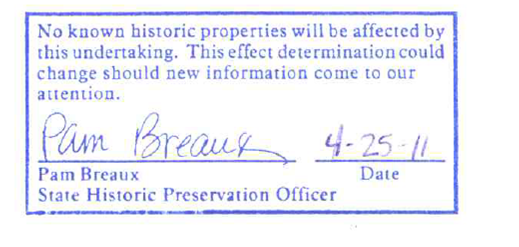 Endangered Species Investigation: Secure a letter from the Louisiana Department of Wildlife and Fisheries (LDWF) indicating that development on the site will not impact any protected or endangered species on or near the site.  It is very rare but the LDWF will occasionally ask for a “habitat survey” to determine if certain species have habitat on the site.  If so, this study must be conducted in order for the site to be certified.An Endangered Species Study is not required or desired.  There is no reason to pay money send a scientist to the site to look for endangered species.  A letter from the LDWF is all that is needed.Railroad Accessibility: If the site can be served by railroad, please provide a brief narrative describing how rail access will be provided.   Be sure to indicate in the narrative if roads, highways, streams, bayous or other water bodies must be crossed.   Please include a map as an additional exhibit if the suggested route for access crosses any of the previously mentioned obstacles.Utility, Oil/Gas Well, Drainage, and Pipeline Easements and Rights-of-Way: Identify any and all existing easements, utility rights-of-way, well heads, pipelines, etc. on the site that may be potential impediments to fully utilizing the site. I. Verification of Site Availability II. Utilities and infrastructure  Required Documents/Exhibits ListU.S. Geological Survey quad map with the site outlined Color aerial photo from the past 24 months with the site outlinedBoundary survey (including all rights-of-way and easements)Copy of the deed or other documents, including parish, state or federal ordinances that would restrict construction or operations at the site of any type.  (Required for future mega-sites.)Topographical map with the site outlined (The USGS Quad map will satisfy this requirement if the topo/elevation data is clearly visible on the portion of the Quad map included as an exhibit.)Roster of all ownersSite map, with the site outlined, indicating the location of all existing roadways abutting and/or crossing the siteSite map, with the site outlined, indicating location of existing water, wastewater, electrical, natural gas, telecommunications and other utility lines.  These exhibits are best if shown on  separate maps.   A consolidated map is useful, as well.USDA Natural Resources Conservation Service Web Soil Survey map with the site outlinedNational Wetlands Inventory (NWI) map with the site outlinedA wetlands delineation must accompany submission.  (It must be completed by a Professional Wetlands Scientist (PWS) or, as a minimum, someone who has been through the Army Corps’ Wetland Delineation course.)  The submitted wetlands delineation does not have to be a “jurisdictional wetlands determination,” that is, a delineation officially approved by the Corps of Engineers is not required unless the site is slated to be a mega-site.   Mega-sites must seek a Jurisdictional Determination. If a Jurisdictional Determination was submitted to the Corps, a copy of the Corps’ Jurisdictional Determination must be included as an exhibit.LED does not require that wetlands be mitigated but if a Section 404 Wetlands Permit Application was submitted to the Corps (in order to start the process of mitigating on-site wetlands), a copy of the application must be included as an attachment. If the Corps has issued a Sec 404 Permit, allowing the on-site wetlands to be mitigated/destroyed, a copy of the Corps permit must be attached.FEMA flood plain map with the site outlined.  Applicants must use the latest flood plain map, even if it is preliminary and is being protested by local agencies.Phase I environmental site assessment (must be within the last 5 years.).  Include the base report in the binder; include the entire report on the CD-rom/flashdrive.If a Phase II environmental site assessment has been completed, a copy of a Phase II assessment report in its entirety. Include the base report in the binder; include the entire report on the CD-rom/flashdrive.LA Dept. of Wildlife and Fisheries (LDWF) clearance letter – A clearance letter from LDWF indicating that development will not impact any endangered species.  (No field work is expected or required, unless required in the clearance letter from LDWF.  This is rare.) State Historical Preservation Officer (SHPO) letter or rubber stamp on a letter/email regarding the presence of historical or cultural artifacts on the site.  The letter or stamp from SHPO will indicate that the site is cleared or may indicate that further evaluation, like a Phase 1 Cultural Resources Assessment, is required.Note: An email or letter from the SHPO saying “the Cultural Resources report has been reviewed and we have no further comments” is insufficient.  We must have something that indicates the site is cleared for development.  See the Instructions for further information.Phase I cultural resources report, unless the site was previously cleared by the SHPO and no further work was required.   Copy of a geotechnical study for the site. Desired Documents ListCopy of the deed, if not required above.  Required for future mega-sites.Copy of title abstract. Required for future mega-sites.Copy of the latest property assessment from the parish assessorIf applicable, a plan to improve or upgrade the existing potable water system to meet 250 thousand gal/day certification threshold (including construction budget & schedule)Letter from the local water provider confirming excess water capacity.If applicable, a plan to improve or upgrade the existing wastewater system to meet 250 thousand gal/day certification threshold (including construction budget & schedule)If applicable, a plan to extend existing electrical lines, or upgrade current system, to meet 3-phase certification threshold (including construction budget & schedule) If applicable, a plan to extend the natural gas line (including construction budget & schedule) If applicable, a plan to extend and/or improve the existing telecom lines or systems  to meet certification threshold (including construction budget & schedule)If applicable, a plan to provide rail service to the site (including construction budget and schedule) (Last revision: Feb 2016)DateJune 24, 2016Site nameWoodley SiteWoodley SiteStreet address or other physical location (Please include accurate latitude/ longitude in decimal form (not Deg/Min/Sec))2284 Maringouin Road WestLatitude (30.543313), Longitude (-91.558921)2284 Maringouin Road WestLatitude (30.543313), Longitude (-91.558921)City/town(nearest), State, and Zip codeLivonia, Louisiana 70755Livonia, Louisiana 70755ParishPointe Coupee ParishPointe Coupee ParishContact person and title (Owner, Director, etc.)Jim Cavanaugh, Site Development DirectorJim Cavanaugh, Site Development DirectorOrganizationBaton Rouge Area ChamberBaton Rouge Area ChamberStreet address564 Laurel Street564 Laurel StreetCity/State/ZipBaton Rouge, Louisiana 70801Baton Rouge, Louisiana 70801TelephoneOffice(225) 339-1163Cell(225) 241-1388E-mail jim@brac.orgjim@brac.orgStatement of AffirmationStatement of AffirmationStatement of AffirmationI have examined this application and all accompanying materials, and to the best of my knowledge, the information provided herein is correct and complete.  I will notify Louisiana Economic Department in writing of any subsequently discovered errors in the information provided and will clarify, amend or supplement any information as requested by the department.In submitting this application, I do freely participate in the Louisiana Certified Sites Program.  Certification of the site by Louisiana Economic Development is made at its sole discretion and its decision is not appealable.  I therefore request certification pursuant to this application.I have examined this application and all accompanying materials, and to the best of my knowledge, the information provided herein is correct and complete.  I will notify Louisiana Economic Department in writing of any subsequently discovered errors in the information provided and will clarify, amend or supplement any information as requested by the department.In submitting this application, I do freely participate in the Louisiana Certified Sites Program.  Certification of the site by Louisiana Economic Development is made at its sole discretion and its decision is not appealable.  I therefore request certification pursuant to this application.I have examined this application and all accompanying materials, and to the best of my knowledge, the information provided herein is correct and complete.  I will notify Louisiana Economic Department in writing of any subsequently discovered errors in the information provided and will clarify, amend or supplement any information as requested by the department.In submitting this application, I do freely participate in the Louisiana Certified Sites Program.  Certification of the site by Louisiana Economic Development is made at its sole discretion and its decision is not appealable.  I therefore request certification pursuant to this application.      Jim A. CavanaughSignatureSite Development DirectorTitle          06/24/2016Minimum Criteria Check ListMinimum Criteria Check ListMinimum Criteria Check ListCriteriaMinimum RequirementYes/NoAcres above 100-yr flood plain using latest DFIRM maps25 acres or greaterYesPrice per acreClearly stated numerical Price/Lease Amount quoted in writingYesControl of propertyOwnership/Option/Other clearly stated.YesUse classification (zoning)If the site is in an area with zoning, the site must be zoned for industrial use (or capable of being rezoned for industrial use within a reasonable timetable) and, if zoned, a zoning map and zoning regulations attached.If the site is not in an area with zoning, the site must be appropriate for medium to heavy industrial use with 24-hr noise, lights and truck traffic with no significant residential areas nearby.YesPotable water supply250,000 gal/day or greater is available on site within a reasonable timetable.  If the water source is not available to the property boundary, a construction plan, schedule, and cost estimate is attached.YesWastewater service250,000 gal/day or greater is available at the site within a reasonable time frame.  If existing capacity is not available at the property boundary, a construction plan, schedule, and cost estimate is attached.YesElectrical supplyReliable 3-phase on site or a construction plan, schedule, and cost estimate is attached.YesNatural gas availability6” minimum sized distribution line must be available at the property boundary or a construction estimate, schedule, and plan for bringing natural gas to the site attached.YesEnvironmental clearancePhase I Environmental Site Assessment (less than 5 years old). Phase 2 may be required if Phase 1 indicates issues exist on the property.YesCultural resources SHPO has cleared the site for development.  A Phase I Cultural Resources study may be requested by the SHPO to get the site cleared.YesEndangered species clearanceA clearance letter from the Louisiana Department of Wildlife and Fisheries (LDWF) indicating that development on the site will not impact threatened/endangered species.YesWetlands delineationA Wetlands Delineation has been completed and the report is included in the application. YesGeotechnical testingA geotechnical firm was hired and the required minimum number of geotechnical borings to appropriate depths (see previous guidance) were made on the site and the report is included in the application.YesHighway accessibilityAll highways required to access the site from the nearest Interstate highway are capable of supporting 83,400 pounds gross weight. YesBound and tabbed copies of application and all exhibitsTwo copies of the application and all exhibits (in 1st generation copies) are submitted in a 3-ring or similar binder with tabs separating each exhibit.  Submittal includes a flashdrive or CD-rom of all documents with each exhibit being a separate file.  The site is outlined in a wide, bold contrasting color on EVERY map.  All exhibit names match the filenames exactly.YesMaps and attachmentsAll REQUIRED Maps and attachments, as a minimum, been included with this submittal.  (See list of REQUIRED Exhibits near the end of the application.)YesA. Site IdentificationA. Site IdentificationA. Site IdentificationA. Site IdentificationA. Site IdentificationA. Site IdentificationA. Site IdentificationA. Site IdentificationA. Site IdentificationA. Site IdentificationA. Site IdentificationA. Site Identification1.1.Site nameSite nameWoodley SiteWoodley SiteWoodley SiteWoodley SiteWoodley SiteWoodley SiteWoodley SiteWoodley Site1.1.If a brochure, pictures of the site, or other special exhibits are available, please list them here (one exhibit name per line)As a minimum, please cite the Exhibit# and title for both the aerial photo and the boundary survey here.If a brochure, pictures of the site, or other special exhibits are available, please list them here (one exhibit name per line)As a minimum, please cite the Exhibit# and title for both the aerial photo and the boundary survey here.Woodley Site FlyerExhibit E. Woodley Site Property Boundary Aerial SurveyExhibit X. Woodley Site Color Aerial Photo MapExhibit Y. Woodley Site Oblique Aerial Photo MapExhibit Z. Woodley Site All Utilities Infrastructure Site MapWoodley Site FlyerExhibit E. Woodley Site Property Boundary Aerial SurveyExhibit X. Woodley Site Color Aerial Photo MapExhibit Y. Woodley Site Oblique Aerial Photo MapExhibit Z. Woodley Site All Utilities Infrastructure Site MapWoodley Site FlyerExhibit E. Woodley Site Property Boundary Aerial SurveyExhibit X. Woodley Site Color Aerial Photo MapExhibit Y. Woodley Site Oblique Aerial Photo MapExhibit Z. Woodley Site All Utilities Infrastructure Site MapWoodley Site FlyerExhibit E. Woodley Site Property Boundary Aerial SurveyExhibit X. Woodley Site Color Aerial Photo MapExhibit Y. Woodley Site Oblique Aerial Photo MapExhibit Z. Woodley Site All Utilities Infrastructure Site MapWoodley Site FlyerExhibit E. Woodley Site Property Boundary Aerial SurveyExhibit X. Woodley Site Color Aerial Photo MapExhibit Y. Woodley Site Oblique Aerial Photo MapExhibit Z. Woodley Site All Utilities Infrastructure Site MapWoodley Site FlyerExhibit E. Woodley Site Property Boundary Aerial SurveyExhibit X. Woodley Site Color Aerial Photo MapExhibit Y. Woodley Site Oblique Aerial Photo MapExhibit Z. Woodley Site All Utilities Infrastructure Site MapWoodley Site FlyerExhibit E. Woodley Site Property Boundary Aerial SurveyExhibit X. Woodley Site Color Aerial Photo MapExhibit Y. Woodley Site Oblique Aerial Photo MapExhibit Z. Woodley Site All Utilities Infrastructure Site MapWoodley Site FlyerExhibit E. Woodley Site Property Boundary Aerial SurveyExhibit X. Woodley Site Color Aerial Photo MapExhibit Y. Woodley Site Oblique Aerial Photo MapExhibit Z. Woodley Site All Utilities Infrastructure Site Map2.2.Address or physical location  (include accurate latitude/ longitude in decimal notation (not Deg/Min/Sec))Address or physical location  (include accurate latitude/ longitude in decimal notation (not Deg/Min/Sec))2284 Maringouin Road WestLatitude (30.543313), Longitude (-91.558921)2284 Maringouin Road WestLatitude (30.543313), Longitude (-91.558921)2284 Maringouin Road WestLatitude (30.543313), Longitude (-91.558921)2284 Maringouin Road WestLatitude (30.543313), Longitude (-91.558921)2284 Maringouin Road WestLatitude (30.543313), Longitude (-91.558921)2284 Maringouin Road WestLatitude (30.543313), Longitude (-91.558921)2284 Maringouin Road WestLatitude (30.543313), Longitude (-91.558921)2284 Maringouin Road WestLatitude (30.543313), Longitude (-91.558921)3.3.City/town (nearest), State/Zip codeCity/town (nearest), State/Zip codeLivonia, Louisiana 70755Livonia, Louisiana 70755Livonia, Louisiana 70755Livonia, Louisiana 70755Livonia, Louisiana 70755Livonia, Louisiana 70755Livonia, Louisiana 70755Livonia, Louisiana 707554.4.ParishParishPointe Coupee ParishPointe Coupee ParishPointe Coupee ParishPointe Coupee ParishPointe Coupee ParishPointe Coupee ParishPointe Coupee ParishPointe Coupee Parish5.5.Contact person and titleContact person and titleGeorge Balhoff, OwnerGeorge Balhoff, OwnerGeorge Balhoff, OwnerGeorge Balhoff, OwnerGeorge Balhoff, OwnerGeorge Balhoff, OwnerGeorge Balhoff, OwnerGeorge Balhoff, Owner6.6.Street addressStreet address8550 United Plaza Blvd., Suite # 10018550 United Plaza Blvd., Suite # 10018550 United Plaza Blvd., Suite # 10018550 United Plaza Blvd., Suite # 10018550 United Plaza Blvd., Suite # 10018550 United Plaza Blvd., Suite # 10018550 United Plaza Blvd., Suite # 10018550 United Plaza Blvd., Suite # 10017.7.City/State/ZipCity/State/ZipBaton Rouge, Louisiana 70809Baton Rouge, Louisiana 70809Baton Rouge, Louisiana 70809Baton Rouge, Louisiana 70809Baton Rouge, Louisiana 70809Baton Rouge, Louisiana 70809Baton Rouge, Louisiana 70809Baton Rouge, Louisiana 708098.8.TelephoneTelephoneOffice(225) 922-4617Office(225) 922-4617Office(225) 922-4617Cell(225) 806-0455Cell(225) 806-0455Cell(225) 806-0455Cell(225) 806-0455Cell(225) 806-04559.9.E-mail for key contact(s)E-mail for key contact(s)gbalhoff@pncpa.comgbalhoff@pncpa.comgbalhoff@pncpa.comgbalhoff@pncpa.comgbalhoff@pncpa.comgbalhoff@pncpa.comgbalhoff@pncpa.comgbalhoff@pncpa.com10.10.Total acres for lease/sale?   (acres)Total acres for lease/sale?   (acres)Total acres for lease/sale?   (acres)Total acres for lease/sale?   (acres)Total acres for lease/sale?   (acres)Total acres for lease/sale?   (acres)341.42 (acres)341.42 (acres)341.42 (acres)341.42 (acres)10.10.Total contiguous developable acreage above the 100-year flood plain (when assessed using the latest flood plain maps, even if the maps are preliminary and are being protested by local authorities.)Total contiguous developable acreage above the 100-year flood plain (when assessed using the latest flood plain maps, even if the maps are preliminary and are being protested by local authorities.)Total contiguous developable acreage above the 100-year flood plain (when assessed using the latest flood plain maps, even if the maps are preliminary and are being protested by local authorities.)Total contiguous developable acreage above the 100-year flood plain (when assessed using the latest flood plain maps, even if the maps are preliminary and are being protested by local authorities.)Total contiguous developable acreage above the 100-year flood plain (when assessed using the latest flood plain maps, even if the maps are preliminary and are being protested by local authorities.)Total contiguous developable acreage above the 100-year flood plain (when assessed using the latest flood plain maps, even if the maps are preliminary and are being protested by local authorities.)172.41 (acres)172.41 (acres)172.41 (acres)172.41 (acres)11.11.Number of parcels making up acreageNumber of parcels making up acreageNumber of parcels making up acreageNumber of parcels making up acreageNumber of parcels making up acreageNumber of parcels making up acreageOneOneOneOne12.12.Number of owners of the separate parcelsNumber of owners of the separate parcelsNumber of owners of the separate parcelsNumber of owners of the separate parcelsNumber of owners of the separate parcelsNumber of owners of the separate parcelsOneOneOneOne13.13.Total selling price for all acres ($)Note: Include a total price, not a unit price per acre or per sq. foot.  You may include both total and unit costs but a total cost is required.Total selling price for all acres ($)Note: Include a total price, not a unit price per acre or per sq. foot.  You may include both total and unit costs but a total cost is required.Total selling price for all acres ($)Note: Include a total price, not a unit price per acre or per sq. foot.  You may include both total and unit costs but a total cost is required.Total selling price for all acres ($)Note: Include a total price, not a unit price per acre or per sq. foot.  You may include both total and unit costs but a total cost is required.Total selling price for all acres ($)Note: Include a total price, not a unit price per acre or per sq. foot.  You may include both total and unit costs but a total cost is required.Total selling price for all acres ($)Note: Include a total price, not a unit price per acre or per sq. foot.  You may include both total and unit costs but a total cost is required.$13,656,800.00 total or $40,000.00 per acre$13,656,800.00 total or $40,000.00 per acre$13,656,800.00 total or $40,000.00 per acre$13,656,800.00 total or $40,000.00 per acre14.14.Total acreage annual lease  ($)   Total acreage annual lease  ($)   Total acreage annual lease  ($)   Total acreage annual lease  ($)   Total acreage annual lease  ($)   Total acreage annual lease  ($)   Not ApplicableNot ApplicableNot ApplicableNot Applicable15.15.Is there a lease-purchase option? (YES/NO)Is there a lease-purchase option? (YES/NO)Is there a lease-purchase option? (YES/NO)Is there a lease-purchase option? (YES/NO)Is there a lease-purchase option? (YES/NO)Is there a lease-purchase option? (YES/NO)Is there a lease-purchase option? (YES/NO)Is there a lease-purchase option? (YES/NO)NoNo15.15.If yes, description/comment on lease-purchase option:If yes, description/comment on lease-purchase option:If yes, description/comment on lease-purchase option:If yes, description/comment on lease-purchase option:If yes, description/comment on lease-purchase option:If yes, description/comment on lease-purchase option:If yes, description/comment on lease-purchase option:If yes, description/comment on lease-purchase option:If yes, description/comment on lease-purchase option:If yes, description/comment on lease-purchase option:15.15.Not ApplicableNot ApplicableNot ApplicableNot ApplicableNot ApplicableNot ApplicableNot ApplicableNot ApplicableNot ApplicableNot Applicable16.16.Is there a right-of-first-refusal feature? (YES/NO)Is there a right-of-first-refusal feature? (YES/NO)Is there a right-of-first-refusal feature? (YES/NO)Is there a right-of-first-refusal feature? (YES/NO)Is there a right-of-first-refusal feature? (YES/NO)Is there a right-of-first-refusal feature? (YES/NO)Is there a right-of-first-refusal feature? (YES/NO)Is there a right-of-first-refusal feature? (YES/NO)NoNoIf yes, description/comment on right-of-first refusal option:If yes, description/comment on right-of-first refusal option:If yes, description/comment on right-of-first refusal option:If yes, description/comment on right-of-first refusal option:If yes, description/comment on right-of-first refusal option:If yes, description/comment on right-of-first refusal option:If yes, description/comment on right-of-first refusal option:If yes, description/comment on right-of-first refusal option:If yes, description/comment on right-of-first refusal option:If yes, description/comment on right-of-first refusal option:Not ApplicableNot ApplicableNot ApplicableNot ApplicableNot ApplicableNot ApplicableNot ApplicableNot ApplicableNot ApplicableNot Applicable17.Has a title abstract been submitted with this application? (YES/NO)Note: A title abstract is REQUIRED for sites designated as future LED mega-sites.Has a title abstract been submitted with this application? (YES/NO)Note: A title abstract is REQUIRED for sites designated as future LED mega-sites.Has a title abstract been submitted with this application? (YES/NO)Note: A title abstract is REQUIRED for sites designated as future LED mega-sites.Has a title abstract been submitted with this application? (YES/NO)Note: A title abstract is REQUIRED for sites designated as future LED mega-sites.Has a title abstract been submitted with this application? (YES/NO)Note: A title abstract is REQUIRED for sites designated as future LED mega-sites.Has a title abstract been submitted with this application? (YES/NO)Note: A title abstract is REQUIRED for sites designated as future LED mega-sites.Has a title abstract been submitted with this application? (YES/NO)Note: A title abstract is REQUIRED for sites designated as future LED mega-sites.Has a title abstract been submitted with this application? (YES/NO)Note: A title abstract is REQUIRED for sites designated as future LED mega-sites.YesYes17.If YES, Exhibit# and title of document?If YES, Exhibit# and title of document?If YES, Exhibit# and title of document?If YES, Exhibit# and title of document?Exhibit A. Woodley Site Title AbstractExhibit A. Woodley Site Title AbstractExhibit A. Woodley Site Title AbstractExhibit A. Woodley Site Title AbstractExhibit A. Woodley Site Title AbstractExhibit A. Woodley Site Title Abstract18.Is the acreage sub-divisible?  If yes, complete box 18a. (YES/NO)Is the acreage sub-divisible?  If yes, complete box 18a. (YES/NO)Is the acreage sub-divisible?  If yes, complete box 18a. (YES/NO)Is the acreage sub-divisible?  If yes, complete box 18a. (YES/NO)Is the acreage sub-divisible?  If yes, complete box 18a. (YES/NO)Is the acreage sub-divisible?  If yes, complete box 18a. (YES/NO)Is the acreage sub-divisible?  If yes, complete box 18a. (YES/NO)Is the acreage sub-divisible?  If yes, complete box 18a. (YES/NO)YesYes18a.18a.18a.Parcel descriptionParcel descriptionAcresLease or selling price per acre ($)Lease or selling price per acre ($)Lease or selling price per acre ($)Total Lease or selling price ($)Total Lease or selling price ($)18a.18a.18a.Parcel # 00907500Parcel # 00907500341.42 (acres)$40,000.00 Per Acre$40,000.00 Per Acre$40,000.00 Per Acre$13,656,800.00 Total$13,656,800.00 Total18a.18a.18a.Not ApplicableNot ApplicableNot ApplicableNot ApplicableNot ApplicableNot ApplicableNot ApplicableNot Applicable18a.18a.18a.Not ApplicableNot ApplicableNot ApplicableNot ApplicableNot ApplicableNot ApplicableNot ApplicableNot Applicable18a.18a.18a.Not ApplicableNot ApplicableNot ApplicableNot ApplicableNot ApplicableNot ApplicableNot ApplicableNot ApplicableA. Site Identification (continued) – Owner#1 informationA. Site Identification (continued) – Owner#1 informationA. Site Identification (continued) – Owner#1 informationA. Site Identification (continued) – Owner#1 informationA. Site Identification (continued) – Owner#1 informationA. Site Identification (continued) – Owner#1 informationA. Site Identification (continued) – Owner#1 information1.Site nameWoodley SiteWoodley SiteWoodley SiteWoodley SiteWoodley Site2.Owner nameWoodley Plantation, LLC.Woodley Plantation, LLC.Woodley Plantation, LLC.Woodley Plantation, LLC.Woodley Plantation, LLC.3.Contact personGeorge BalhoffGeorge BalhoffGeorge BalhoffGeorge BalhoffGeorge Balhoff4.Street address8550 United Plaza Blvd., Suite # 10018550 United Plaza Blvd., Suite # 10018550 United Plaza Blvd., Suite # 10018550 United Plaza Blvd., Suite # 10018550 United Plaza Blvd., Suite # 10015.City/State/ZipBaton Rouge, Louisiana 70809Baton Rouge, Louisiana 70809Baton Rouge, Louisiana 70809Baton Rouge, Louisiana 70809Baton Rouge, Louisiana 708096.TelephoneOffice(225) 922-4617Office(225) 922-4617Cell(225) 806-0455Cell(225) 806-0455Cell(225) 806-04557.E-mail(s)gbalhoff@pncpa.comgbalhoff@pncpa.comgbalhoff@pncpa.comgbalhoff@pncpa.comgbalhoff@pncpa.com8.Total acres within the site owned by this owner (acres)Total acres within the site owned by this owner (acres)Total acres within the site owned by this owner (acres)Total acres within the site owned by this owner (acres)341.42 (acres)341.42 (acres)9.Total selling price of this acreage ($)Total selling price of this acreage ($)Total selling price of this acreage ($)Total selling price of this acreage ($)$13,656,800.00$13,656,800.0010.Total annual lease price of this acreage ($)Total annual lease price of this acreage ($)Total annual lease price of this acreage ($)Total annual lease price of this acreage ($)Not ApplicableNot Applicable11.Has an “intent to sell” letter from this owner regarding this acreage been included with this application? (YES/NO)If YES, please include Exhibit# and title of document.Has an “intent to sell” letter from this owner regarding this acreage been included with this application? (YES/NO)If YES, please include Exhibit# and title of document.NoNoNo12.Comments regarding the immediate availability of this parcel:Comments regarding the immediate availability of this parcel:Comments regarding the immediate availability of this parcel:Comments regarding the immediate availability of this parcel:Comments regarding the immediate availability of this parcel:Comments regarding the immediate availability of this parcel:12.Parcel is immediately available for purchaseParcel is immediately available for purchaseParcel is immediately available for purchaseParcel is immediately available for purchaseParcel is immediately available for purchaseParcel is immediately available for purchaseA. Site Identification (continued) – Owner #2 informationA. Site Identification (continued) – Owner #2 informationA. Site Identification (continued) – Owner #2 informationA. Site Identification (continued) – Owner #2 informationA. Site Identification (continued) – Owner #2 informationA. Site Identification (continued) – Owner #2 information1.Site nameNot ApplicableNot ApplicableNot ApplicableNot Applicable2.Owner nameNot ApplicableNot ApplicableNot ApplicableNot Applicable3.Contact personNot ApplicableNot ApplicableNot ApplicableNot Applicable4.Street addressNot ApplicableNot ApplicableNot ApplicableNot Applicable5.City/State/ZipNot ApplicableNot ApplicableNot ApplicableNot Applicable6.TelephoneOfficeNot ApplicableOfficeNot ApplicableCellNot ApplicableCellNot Applicable7.E-mail (s)Not ApplicableNot ApplicableNot ApplicableNot Applicable8.Total acres within the site owned by this owner (acres)Total acres within the site owned by this owner (acres)Total acres within the site owned by this owner (acres)Total acres within the site owned by this owner (acres)Not Applicable9.Total selling price of this acreage ($)Total selling price of this acreage ($)Total selling price of this acreage ($)Total selling price of this acreage ($)Not Applicable10.Total annual lease price of this acreage ($)Total annual lease price of this acreage ($)Total annual lease price of this acreage ($)Total annual lease price of this acreage ($)Not Applicable11.Has an “intent to sell” letter from this owner regarding this acreage been included with this application? (YES/NO)If YES, include Exhibit# and title of document.Has an “intent to sell” letter from this owner regarding this acreage been included with this application? (YES/NO)If YES, include Exhibit# and title of document. Not Applicable Not Applicable Not Applicable12.Comments regarding the immediate availability of this parcel:Comments regarding the immediate availability of this parcel:Comments regarding the immediate availability of this parcel:Comments regarding the immediate availability of this parcel:Comments regarding the immediate availability of this parcel:12.Not ApplicableNot ApplicableNot ApplicableNot ApplicableNot ApplicableA. Site Identification (continued) – Owner #3 informationA. Site Identification (continued) – Owner #3 informationA. Site Identification (continued) – Owner #3 informationA. Site Identification (continued) – Owner #3 informationA. Site Identification (continued) – Owner #3 informationA. Site Identification (continued) – Owner #3 information1.Site nameNot ApplicableNot ApplicableNot ApplicableNot Applicable2.Owner name Not ApplicableNot ApplicableNot ApplicableNot Applicable3.Contact personNot ApplicableNot ApplicableNot ApplicableNot Applicable4.Street addressNot ApplicableNot ApplicableNot ApplicableNot Applicable5.City/State/ZipNot ApplicableNot ApplicableNot ApplicableNot Applicable6.TelephoneOfficeNot ApplicableOfficeNot ApplicableCellNot ApplicableCellNot Applicable7.E-mail (s)Not ApplicableNot ApplicableNot ApplicableNot Applicable8.Total acres within the site owned by this owner (acres)Total acres within the site owned by this owner (acres)Total acres within the site owned by this owner (acres)Total acres within the site owned by this owner (acres)Not Applicable9.Total selling price of this acreage ($)Total selling price of this acreage ($)Total selling price of this acreage ($)Total selling price of this acreage ($)Not Applicable10.Total annual lease price of this acreage ($)Total annual lease price of this acreage ($)Total annual lease price of this acreage ($)Total annual lease price of this acreage ($)Not Applicable11.Has an “intent to sell” letter from this owner regarding this acreage been included with this application? (YES/NO)If YES, include Exhibit# and title of document.Has an “intent to sell” letter from this owner regarding this acreage been included with this application? (YES/NO)If YES, include Exhibit# and title of document.Not ApplicableNot ApplicableNot Applicable12.Comments regarding the immediate availability of this parcel:Comments regarding the immediate availability of this parcel:Comments regarding the immediate availability of this parcel:Comments regarding the immediate availability of this parcel:Comments regarding the immediate availability of this parcel:12.Not ApplicableNot ApplicableNot ApplicableNot ApplicableNot ApplicableA. Site Identification (continued) – Owner #4 informationA. Site Identification (continued) – Owner #4 informationA. Site Identification (continued) – Owner #4 informationA. Site Identification (continued) – Owner #4 informationA. Site Identification (continued) – Owner #4 informationA. Site Identification (continued) – Owner #4 information1.Site nameNot ApplicableNot ApplicableNot ApplicableNot Applicable2.Owner nameNot ApplicableNot ApplicableNot ApplicableNot Applicable3.Contact personNot ApplicableNot ApplicableNot ApplicableNot Applicable4.Street addressNot ApplicableNot ApplicableNot ApplicableNot Applicable5.City/State/ZipNot ApplicableNot ApplicableNot ApplicableNot Applicable6.TelephoneOfficeNot ApplicableOfficeNot ApplicableCellNot ApplicableCellNot Applicable7.E-mail (s)Not ApplicableNot ApplicableNot ApplicableNot Applicable8.Total acres within the site owned by this owner (acres)Total acres within the site owned by this owner (acres)Total acres within the site owned by this owner (acres)Total acres within the site owned by this owner (acres)Not Applicable9.Total selling price of this acreage ($)Total selling price of this acreage ($)Total selling price of this acreage ($)Total selling price of this acreage ($)Not Applicable10.Total annual lease price of this acreage ($)Total annual lease price of this acreage ($)Total annual lease price of this acreage ($)Total annual lease price of this acreage ($)Not Applicable11.Has an “intent to sell” letter from this owner regarding this acreage been included with this application? (YES/NO)If YES, include Exhibit# and title of document.Has an “intent to sell” letter from this owner regarding this acreage been included with this application? (YES/NO)If YES, include Exhibit# and title of document.Not ApplicableNot ApplicableNot Applicable12.Comments regarding the immediate availability of this parcel:Comments regarding the immediate availability of this parcel:Comments regarding the immediate availability of this parcel:Comments regarding the immediate availability of this parcel:Comments regarding the immediate availability of this parcel:12.Not ApplicableNot ApplicableNot ApplicableNot ApplicableNot ApplicableB. Option to Purchase Site (if applicable) B. Option to Purchase Site (if applicable) B. Option to Purchase Site (if applicable) B. Option to Purchase Site (if applicable) B. Option to Purchase Site (if applicable) B. Option to Purchase Site (if applicable) B. Option to Purchase Site (if applicable) 1.Option holderNot ApplicableNot ApplicableNot ApplicableNot ApplicableNot Applicable2.Contact person and organization (as appropriate)Not ApplicableNot ApplicableNot ApplicableNot ApplicableNot Applicable3.Street addressNot ApplicableNot ApplicableNot ApplicableNot ApplicableNot Applicable4.City/State/ZipNot ApplicableNot ApplicableNot ApplicableNot ApplicableNot Applicable5.TelephoneOfficeNot ApplicableOfficeNot ApplicableCellNot ApplicableCellNot ApplicableCellNot Applicable6.E-mail (s)Not ApplicableNot ApplicableNot ApplicableNot ApplicableNot Applicable7.Total number of acres under option to purchase (acres)Total number of acres under option to purchase (acres)Total number of acres under option to purchase (acres)Total number of acres under option to purchase (acres)Not ApplicableNot Applicable8.Option expiration date (MM/DD/YYYY)Option expiration date (MM/DD/YYYY)Option expiration date (MM/DD/YYYY)Option expiration date (MM/DD/YYYY)Not ApplicableNot Applicable9.Is the option assignable? (YES/NO)Is the option assignable? (YES/NO)Is the option assignable? (YES/NO)Is the option assignable? (YES/NO)Is the option assignable? (YES/NO)Not Applicable10.Is there a mechanism to renew the option upon expiration? (YES/NO)Is there a mechanism to renew the option upon expiration? (YES/NO)Is there a mechanism to renew the option upon expiration? (YES/NO)Is there a mechanism to renew the option upon expiration? (YES/NO)Is there a mechanism to renew the option upon expiration? (YES/NO)Not Applicable11.Has a copy of the option to purchase been included with this application? (YES/NO)If YES, include Exhibit# and title of document.Has a copy of the option to purchase been included with this application? (YES/NO)If YES, include Exhibit# and title of document.Not ApplicableNot ApplicableNot ApplicableNot Applicable12.Special comments, if any, relative to option to purchase:Special comments, if any, relative to option to purchase:Special comments, if any, relative to option to purchase:Special comments, if any, relative to option to purchase:Special comments, if any, relative to option to purchase:Special comments, if any, relative to option to purchase:12.Not ApplicableNot ApplicableNot ApplicableNot ApplicableNot ApplicableNot ApplicableC.  Site Zoning, Tax Assessment, and Special Economic Development DistrictsC.  Site Zoning, Tax Assessment, and Special Economic Development DistrictsC.  Site Zoning, Tax Assessment, and Special Economic Development DistrictsC.  Site Zoning, Tax Assessment, and Special Economic Development DistrictsC.  Site Zoning, Tax Assessment, and Special Economic Development DistrictsC.  Site Zoning, Tax Assessment, and Special Economic Development Districts1.Is site within incorporated municipal limits? (YES/NO)Is site within incorporated municipal limits? (YES/NO)Is site within incorporated municipal limits? (YES/NO)NoNo1.If YES, what municipality?Not ApplicableNot ApplicableNot ApplicableNot Applicable1.If the site is NOT within an incorporated municipality, what is the distance to the boundary line of the nearest incorporated area (miles)?   What is the name of the incorporated municipality/city/town?If the site is NOT within an incorporated municipality, what is the distance to the boundary line of the nearest incorporated area (miles)?   What is the name of the incorporated municipality/city/town?(miles)Town of Livonia(miles)Town of Livonia(miles)Town of Livonia2.Is the site within a zoning district? (YES/NO)Is the site within a zoning district? (YES/NO)Is the site within a zoning district? (YES/NO)NoNo2.If YES, contact name, agency name, address and phone number of zoning authority.  Pointe Coupee Parish Comprehensive Plan adopted by the Pointe Coupee Parish Police Jury on August 18, 2009. Pointe Coupee Police Jury 160 E. Main StreetNew Roads, Louisiana 70760(225) 638-9556Pointe Coupee Parish Comprehensive Plan adopted by the Pointe Coupee Parish Police Jury on August 18, 2009. Pointe Coupee Police Jury 160 E. Main StreetNew Roads, Louisiana 70760(225) 638-9556Pointe Coupee Parish Comprehensive Plan adopted by the Pointe Coupee Parish Police Jury on August 18, 2009. Pointe Coupee Police Jury 160 E. Main StreetNew Roads, Louisiana 70760(225) 638-9556Pointe Coupee Parish Comprehensive Plan adopted by the Pointe Coupee Parish Police Jury on August 18, 2009. Pointe Coupee Police Jury 160 E. Main StreetNew Roads, Louisiana 70760(225) 638-95562.If the site is zoned, briefly describe the property’s current zoning classification. Site not zonedSite not zonedSite not zonedSite not zoned2.If the site is zoned, a copy of the zoning map (with the site clearly outlined in a bold, contrasting color) and zoning regulation for that zoning classification must be included.If the site is zoned, include Exhibit# and title of document.Not ApplicableNot ApplicableNot ApplicableNot Applicable3.Are there any zoning restrictions or other ordinances that limit noise levels?  (YES/NO)Are there any zoning restrictions or other ordinances that limit noise levels?  (YES/NO)Are there any zoning restrictions or other ordinances that limit noise levels?  (YES/NO)YesYes3.If YES, please describe:According to the Pointe Coupee Code of Ordinances, the maximum permissible noise level is 90dBA at property boundary.According to the Pointe Coupee Code of Ordinances, the maximum permissible noise level is 90dBA at property boundary.According to the Pointe Coupee Code of Ordinances, the maximum permissible noise level is 90dBA at property boundary.According to the Pointe Coupee Code of Ordinances, the maximum permissible noise level is 90dBA at property boundary.4.Are there any height restrictions due to zoning regulations, aviation restrictions, etc.?  (YES/NO)Are there any height restrictions due to zoning regulations, aviation restrictions, etc.?  (YES/NO)Are there any height restrictions due to zoning regulations, aviation restrictions, etc.?  (YES/NO)YesYes4.If YES, please describe:According to the Pointe Coupee Code of Ordinances, height restrictions are in place for airspace zones. However, the site is not in the vicinity of a runway; therefore, those restrictions are not applicable.According to the Pointe Coupee Code of Ordinances, height restrictions are in place for airspace zones. However, the site is not in the vicinity of a runway; therefore, those restrictions are not applicable.According to the Pointe Coupee Code of Ordinances, height restrictions are in place for airspace zones. However, the site is not in the vicinity of a runway; therefore, those restrictions are not applicable.According to the Pointe Coupee Code of Ordinances, height restrictions are in place for airspace zones. However, the site is not in the vicinity of a runway; therefore, those restrictions are not applicable.5.Describe any other land use restrictions (e.g., hours of operation; lighting ordinances, etc.)  Not ApplicableNot ApplicableNot ApplicableNot Applicable6.If the site must be rezoned to attain an Industrial classification, how long will it take for required re-zoning permits or other required permits to be issued? (months)If the site must be rezoned to attain an Industrial classification, how long will it take for required re-zoning permits or other required permits to be issued? (months)If the site must be rezoned to attain an Industrial classification, how long will it take for required re-zoning permits or other required permits to be issued? (months)Not ApplicableNot Applicable7.Are adjacent properties zoned the same as the site? (YES/NO)Are adjacent properties zoned the same as the site? (YES/NO)Are adjacent properties zoned the same as the site? (YES/NO)Not Applicable7.If NO, what zoning applies to adjacent properties?   If NO, a zoning map of the area zoomed in to within a mile of the site must be included with the submittal.   Please include Exhibit# and Title.If NO, what zoning applies to adjacent properties?   If NO, a zoning map of the area zoomed in to within a mile of the site must be included with the submittal.   Please include Exhibit# and Title.If NO, what zoning applies to adjacent properties?   If NO, a zoning map of the area zoomed in to within a mile of the site must be included with the submittal.   Please include Exhibit# and Title.Not Applicable8.Please describe previous and current uses of the adjacent sites and planned projects.  Please note any nearby schools, churches, daycare, or residential developments.  Be sure to specifically reference any schools, hospitals, or other major government or residential developments by name.   Also, please note, by name, any highways, railroads, or other transportation arteries adjacent to the site in your response.Please describe previous and current uses of the adjacent sites and planned projects.  Please note any nearby schools, churches, daycare, or residential developments.  Be sure to specifically reference any schools, hospitals, or other major government or residential developments by name.   Also, please note, by name, any highways, railroads, or other transportation arteries adjacent to the site in your response.Please describe previous and current uses of the adjacent sites and planned projects.  Please note any nearby schools, churches, daycare, or residential developments.  Be sure to specifically reference any schools, hospitals, or other major government or residential developments by name.   Also, please note, by name, any highways, railroads, or other transportation arteries adjacent to the site in your response.Please describe previous and current uses of the adjacent sites and planned projects.  Please note any nearby schools, churches, daycare, or residential developments.  Be sure to specifically reference any schools, hospitals, or other major government or residential developments by name.   Also, please note, by name, any highways, railroads, or other transportation arteries adjacent to the site in your response.8.North:Property is bounded to the north by Highway 81, U.S. Highway 190 and residential housing.North:Property is bounded to the north by Highway 81, U.S. Highway 190 and residential housing.North:Property is bounded to the north by Highway 81, U.S. Highway 190 and residential housing.North:Property is bounded to the north by Highway 81, U.S. Highway 190 and residential housing.8.East:Property is bounded to the east by Highway 77 and residential housing.  St. Matthews Catholic Church and Little Lion Church are to the east of the site also.East:Property is bounded to the east by Highway 77 and residential housing.  St. Matthews Catholic Church and Little Lion Church are to the east of the site also.East:Property is bounded to the east by Highway 77 and residential housing.  St. Matthews Catholic Church and Little Lion Church are to the east of the site also.East:Property is bounded to the east by Highway 77 and residential housing.  St. Matthews Catholic Church and Little Lion Church are to the east of the site also.8.South:Property is bounded to the south by Agricultural farmland.South:Property is bounded to the south by Agricultural farmland.South:Property is bounded to the south by Agricultural farmland.South:Property is bounded to the south by Agricultural farmland.8.West:Property is bounded to the west by Union Pacific Rail-yard and agricultural farmland.West:Property is bounded to the west by Union Pacific Rail-yard and agricultural farmland.West:Property is bounded to the west by Union Pacific Rail-yard and agricultural farmland.West:Property is bounded to the west by Union Pacific Rail-yard and agricultural farmland.9.What is the current property tax millage applied to the site?   Include units (per acre, etc.)  (mills)What is the current property tax millage applied to the site?   Include units (per acre, etc.)  (mills)62.1200 (mills) 62.1200 (mills) 10.What is the current assessed valuation of the site?  ($)What is the current assessed valuation of the site?  ($)$17,736.77 at 341.42 (acres) or$29,300.00 valuation is based on entire 564-acre parcel.$17,736.77 at 341.42 (acres) or$29,300.00 valuation is based on entire 564-acre parcel.11.Has a copy of the latest assessment been provided with this application? (YES/NO)Has a copy of the latest assessment been provided with this application? (YES/NO)Has a copy of the latest assessment been provided with this application? (YES/NO)Yes11.If YES, include Exhibit# and title of document.Exhibit B. Woodley Site 2015 Tax AssessmentExhibit B. Woodley Site 2015 Tax AssessmentExhibit B. Woodley Site 2015 Tax Assessment12.Is the site located within a Foreign Trade Zone? (YES/NO)Is the site located within a Foreign Trade Zone? (YES/NO)Is the site located within a Foreign Trade Zone? (YES/NO)No13.Is the site located within a Renewal Community? (YES/NO)Is the site located within a Renewal Community? (YES/NO)Is the site located within a Renewal Community? (YES/NO)No14.Is the site located within a Louisiana Enterprise Zone? (YES/NO)Is the site located within a Louisiana Enterprise Zone? (YES/NO)Is the site located within a Louisiana Enterprise Zone? (YES/NO)NoD.  Existing Structures on-siteD.  Existing Structures on-siteD.  Existing Structures on-siteD.  Existing Structures on-siteD.  Existing Structures on-siteD.  Existing Structures on-siteD.  Existing Structures on-siteD.  Existing Structures on-site1.BuildingsSize(sq ft)Size(sq ft)Year BuiltLatest useIncluded in sale(YES/NO) Included in sale(YES/NO) 1.House (3)7,000 (sq. ft.)7,000 (sq. ft.)Not knownResidenceTo be negotiated To be negotiated 1.Metal Barn4,600 (sq. ft.)4,600 (sq. ft.)Not knownStorageTo be negotiatedTo be negotiated1.Not ApplicableNot ApplicableNot ApplicableNot ApplicableNot ApplicableNot ApplicableNot Applicable1.Not ApplicableNot ApplicableNot ApplicableNot ApplicableNot ApplicableNot ApplicableNot Applicable1.Not ApplicableNot ApplicableNot ApplicableNot ApplicableNot ApplicableNot ApplicableNot Applicable2.Paved surfacesPaved surfacesPaved surfacesPaved surfacesPaved surfacesPaved surfacesPaved surfaces2.Driveways and House Pads10,200 (sq. ft.)10,200 (sq. ft.)Not know2.Not ApplicableNot ApplicableNot ApplicableNot Applicable2.Not ApplicableNot ApplicableNot ApplicableNot Applicable3.FencesFencesFencesFencesFencesFencesFences3.Not ApplicableNot ApplicableNot ApplicableNot Applicable3.Not ApplicableNot ApplicableNot ApplicableNot Applicable3.Not ApplicableNot ApplicableNot ApplicableNot Applicable4.Are there any cemeteries located on the site? (YES/NO)Are there any cemeteries located on the site? (YES/NO)Are there any cemeteries located on the site? (YES/NO)Are there any cemeteries located on the site? (YES/NO)Are there any cemeteries located on the site? (YES/NO)Are there any cemeteries located on the site? (YES/NO)No4.If YES, please describe.If YES, please describe.Not ApplicableNot ApplicableNot ApplicableNot ApplicableNot Applicable5.Can any structures not included in the sale be removed within a reasonable timetable such as 180 days or less?  (YES/NO)Can any structures not included in the sale be removed within a reasonable timetable such as 180 days or less?  (YES/NO)Can any structures not included in the sale be removed within a reasonable timetable such as 180 days or less?  (YES/NO)Can any structures not included in the sale be removed within a reasonable timetable such as 180 days or less?  (YES/NO)Can any structures not included in the sale be removed within a reasonable timetable such as 180 days or less?  (YES/NO)Can any structures not included in the sale be removed within a reasonable timetable such as 180 days or less?  (YES/NO)Yes5.If current and existing structures will be removed, does a work plan exist to remove structures? (YES/NO)If YES, include Exhibit# and title of document.If current and existing structures will be removed, does a work plan exist to remove structures? (YES/NO)If YES, include Exhibit# and title of document.If current and existing structures will be removed, does a work plan exist to remove structures? (YES/NO)If YES, include Exhibit# and title of document.If current and existing structures will be removed, does a work plan exist to remove structures? (YES/NO)If YES, include Exhibit# and title of document.NoNoNoE.  Land Transferability and EncumbrancesE.  Land Transferability and EncumbrancesE.  Land Transferability and EncumbrancesE.  Land Transferability and Encumbrances1.Has a copy of the deed been included with this application? (YES/NO)NOTE: Deeds that have no deed restrictions are not required documents; deeds with any form of easements, right-of-ways, limitations of use, or other encumbrances MUST BE attached as an exhibit. Has a copy of the deed been included with this application? (YES/NO)NOTE: Deeds that have no deed restrictions are not required documents; deeds with any form of easements, right-of-ways, limitations of use, or other encumbrances MUST BE attached as an exhibit. Yes1.If YES, include Exhibit# and title of document.Exhibit C. Woodley Site Property Deed ReportExhibit C. Woodley Site Property Deed Report2.Has the required boundary/property survey been included with this application? (YES/NO)   Note: The boundary survey must be on a white background.   A boundary survey using an aerial photo for the background is also appreciated, as a second survey exhibit, if available.Has the required boundary/property survey been included with this application? (YES/NO)   Note: The boundary survey must be on a white background.   A boundary survey using an aerial photo for the background is also appreciated, as a second survey exhibit, if available.Yes2.If YES, include Exhibit# and title of document.Exhibit D. Woodley Site Property Boundary SurveyExhibit E. Woodley Site Property Boundary Aerial SurveyExhibit D. Woodley Site Property Boundary SurveyExhibit E. Woodley Site Property Boundary Aerial Survey3.List and describe rights-of-way (include property survey indicating rights-of-way).   Feel free to attach as a separate Exhibit, if lengthy.   Note: Each encumbrance of any type must be listed here.  List each one on a separate line.  List the acres encumbered for each separate encumbrance.   If there is a utility right-of-way, a drainage right-of-way, wetlands, cultural resource sites, etc., list each of them on a separate line.   Include Exhibit# and title of document if attached as a separate document.List and describe rights-of-way (include property survey indicating rights-of-way).   Feel free to attach as a separate Exhibit, if lengthy.   Note: Each encumbrance of any type must be listed here.  List each one on a separate line.  List the acres encumbered for each separate encumbrance.   If there is a utility right-of-way, a drainage right-of-way, wetlands, cultural resource sites, etc., list each of them on a separate line.   Include Exhibit# and title of document if attached as a separate document.List and describe rights-of-way (include property survey indicating rights-of-way).   Feel free to attach as a separate Exhibit, if lengthy.   Note: Each encumbrance of any type must be listed here.  List each one on a separate line.  List the acres encumbered for each separate encumbrance.   If there is a utility right-of-way, a drainage right-of-way, wetlands, cultural resource sites, etc., list each of them on a separate line.   Include Exhibit# and title of document if attached as a separate document.3.Exhibit F. Woodley Site Property Rights of Way SurveyRights of Way & Servitudes Total (12.62 Acres)150’ Gulf States Utilities (Entergy) Servitude (11.65 Acres)15’ Denbury Onshore Pipeline Right of Way (0.97 Acres)Exhibit F. Woodley Site Property Rights of Way SurveyRights of Way & Servitudes Total (12.62 Acres)150’ Gulf States Utilities (Entergy) Servitude (11.65 Acres)15’ Denbury Onshore Pipeline Right of Way (0.97 Acres)Exhibit F. Woodley Site Property Rights of Way SurveyRights of Way & Servitudes Total (12.62 Acres)150’ Gulf States Utilities (Entergy) Servitude (11.65 Acres)15’ Denbury Onshore Pipeline Right of Way (0.97 Acres)4.List and describe other easements (include property survey indicating easements.)   Each easement must be listed on a separate line.  Include approximate acreage for each easement.Include Exhibit# and title of document if attached as a separate document.List and describe other easements (include property survey indicating easements.)   Each easement must be listed on a separate line.  Include approximate acreage for each easement.Include Exhibit# and title of document if attached as a separate document.List and describe other easements (include property survey indicating easements.)   Each easement must be listed on a separate line.  Include approximate acreage for each easement.Include Exhibit# and title of document if attached as a separate document.4.None known at this timeNone known at this timeNone known at this time5.List and describe any liens against the property.Include Exhibit# and title of document if attached as a separate document.List and describe any liens against the property.Include Exhibit# and title of document if attached as a separate document.List and describe any liens against the property.Include Exhibit# and title of document if attached as a separate document.5.None known at this timeNone known at this timeNone known at this time6.List and describe any judgments impacting development of the site.Include Exhibit# and title of document if attached as a separate document.List and describe any judgments impacting development of the site.Include Exhibit# and title of document if attached as a separate document.List and describe any judgments impacting development of the site.Include Exhibit# and title of document if attached as a separate document.6.None known at this timeNone known at this timeNone known at this time7.List and describe any restrictive covenants associated with the site, each on a separate line.Include Exhibit# and title of document if attached as a separate document.7.None known at this time8.List and describe other encumbrances, each on a separate line.If wetlands, waters of the US, or cultural resources remain on the site and have not been listed in the previous questions about encumbrances, list them here on separate lines.  Include the number of encumbered acres.Include Exhibit# and title of document if attached as a separate document.8.Wetlands (15.2 Ac. +/-)Other Waters of the US (5.2 Ac. +/-)Exhibit G. Woodley Site Wetlands & Cultural EncumbrancesF.  Fire Protection Rating and Proximity to Emergency Medical CareF.  Fire Protection Rating and Proximity to Emergency Medical CareF.  Fire Protection Rating and Proximity to Emergency Medical CareF.  Fire Protection Rating and Proximity to Emergency Medical CareF.  Fire Protection Rating and Proximity to Emergency Medical Care1.Is the site within the coverage area of a fire department? (YES/NO)Is the site within the coverage area of a fire department? (YES/NO)Is the site within the coverage area of a fire department? (YES/NO)Yes2.Name, address and phone of agency or other provider of fire protection services to the site.Pointe Coupee Fire District No. 43496 Louisiana Highway 78Livonia, Louisiana 70755Phone: (225) 637-3834Pointe Coupee Fire District No. 43496 Louisiana Highway 78Livonia, Louisiana 70755Phone: (225) 637-3834Pointe Coupee Fire District No. 43496 Louisiana Highway 78Livonia, Louisiana 70755Phone: (225) 637-38343.Rating of fire service provider (ISO PPC rating)Rating of fire service provider (ISO PPC rating)Rating of fire service provider (ISO PPC rating)(Class 4) ISO PCC Rating4.Distance to fire station from the site (miles)Distance to fire station from the site (miles)Distance to fire station from the site (miles)Adjacent to site4.Name, address and phone of Fire Station providing services to the site.Pointe Coupee Fire District 4 Station No. 412545 Maringouin Road WestLivonia, Louisiana 70755Phone: (225) 637-3834Pointe Coupee Fire District 4 Station No. 412545 Maringouin Road WestLivonia, Louisiana 70755Phone: (225) 637-3834Pointe Coupee Fire District 4 Station No. 412545 Maringouin Road WestLivonia, Louisiana 70755Phone: (225) 637-38345.Distance to local emergency medical care facility (miles)Distance to local emergency medical care facility (miles)12.63 (miles)12.63 (miles)5.Name, address, phone and brief description of nearest emergency medical care facility.   If the facility is a hospital, be sure to include, as a minimum, the number of beds and the types of services rendered.Pointe Coupee General Hospital2202 False River DriveNew Roads, Louisiana 70760(225) 638-6331www.pcgh.orgPointe Coupee General Hospital is committed to meeting the special healthcare needs of Pointe Coupee Parish by providing the highest quality of care. The foundation for the provision of this client focused healthcare encompasses a continuum of services delivered with compassion, understanding, respect, and dignity. Pointe Coupee General Hospital offers a wide range of services such as emergency services, acute care services, surgical services, skilled nursing, radiology, laboratory, pharmacy, respiratory, outpatient IV infusion therapy, physical therapy, occupational therapy, and speech therapy. The Pointe Coupee General Hospital is currently a 60 bed facility.Pointe Coupee General Hospital2202 False River DriveNew Roads, Louisiana 70760(225) 638-6331www.pcgh.orgPointe Coupee General Hospital is committed to meeting the special healthcare needs of Pointe Coupee Parish by providing the highest quality of care. The foundation for the provision of this client focused healthcare encompasses a continuum of services delivered with compassion, understanding, respect, and dignity. Pointe Coupee General Hospital offers a wide range of services such as emergency services, acute care services, surgical services, skilled nursing, radiology, laboratory, pharmacy, respiratory, outpatient IV infusion therapy, physical therapy, occupational therapy, and speech therapy. The Pointe Coupee General Hospital is currently a 60 bed facility.Pointe Coupee General Hospital2202 False River DriveNew Roads, Louisiana 70760(225) 638-6331www.pcgh.orgPointe Coupee General Hospital is committed to meeting the special healthcare needs of Pointe Coupee Parish by providing the highest quality of care. The foundation for the provision of this client focused healthcare encompasses a continuum of services delivered with compassion, understanding, respect, and dignity. Pointe Coupee General Hospital offers a wide range of services such as emergency services, acute care services, surgical services, skilled nursing, radiology, laboratory, pharmacy, respiratory, outpatient IV infusion therapy, physical therapy, occupational therapy, and speech therapy. The Pointe Coupee General Hospital is currently a 60 bed facility.A.  Water Supply InfrastructureA.  Water Supply InfrastructureA.  Water Supply InfrastructureA.  Water Supply InfrastructureA.  Water Supply InfrastructureA.  Water Supply Infrastructure1.Has a site map, with the site clearly outlined, indicating the location of all existing water utilities been provided with this application? (YES/NO)If YES, please include Exhibit# and title of document.YesExhibit H. Woodley Site Potable Water Infrastructure MapYesExhibit H. Woodley Site Potable Water Infrastructure MapYesExhibit H. Woodley Site Potable Water Infrastructure MapYesExhibit H. Woodley Site Potable Water Infrastructure Map2.Company/agency name, address and phone of provider of potable or process water to the siteTown of Livona3111 Highway 78Livonia, Louisiana 70755 Phone: (225) 718-1626Town of Livona3111 Highway 78Livonia, Louisiana 70755 Phone: (225) 718-1626Town of Livona3111 Highway 78Livonia, Louisiana 70755 Phone: (225) 718-1626Town of Livona3111 Highway 78Livonia, Louisiana 70755 Phone: (225) 718-16263.Distance to the closest potable/process water line to service the site (feet)  (Note: The line must be available at the property boundary or a construction plan, schedule, and cost estimate must be attached to this application.)If a construction plan is attached, include Exhibit# and title of documentDistance to the closest potable/process water line to service the site (feet)  (Note: The line must be available at the property boundary or a construction plan, schedule, and cost estimate must be attached to this application.)If a construction plan is attached, include Exhibit# and title of documentAdjacent to the eastern boundary of the site. Adjacent to the eastern boundary of the site. Adjacent to the eastern boundary of the site. 4.Size of potable/process water line closest to the site (inches in diameter)Size of potable/process water line closest to the site (inches in diameter)2 (inches in diameter) 2 (inches in diameter) 2 (inches in diameter) 5.Static and residual pressures of the potable/process water line closest to the siteStatic and residual pressures of the potable/process water line closest to the siteStatic50 (PSI)Residual20-50 (PSI)Residual20-50 (PSI)6.Source of potable or process water (lake, well, other source)Source of potable or process water (lake, well, other source)Well waterWell waterWell water7.Total potable/process water system capacity (millions of gallons per day)Total potable/process water system capacity (millions of gallons per day)1.2 (MGD)1.2 (MGD)1.2 (MGD)8.Current average daily use of the water system (millions of gallons per day)Current average daily use of the water system (millions of gallons per day)0.2 (MGD)0.2 (MGD)0.2 (MGD)9.Peak demand (millions of gallons per day)Peak demand (millions of gallons per day)0.6 (MGD)0.6 (MGD)0.6 (MGD)10.Excess capacity of the existing water system (millions of gallons per day)Excess capacity of the existing water system (millions of gallons per day)0.6 (MGD)0.6 (MGD)0.6 (MGD)11.Has a letter from the provider, confirming the excess capacity, been provided with this application? (YES/NO)If YES, include Exhibit# and title of document.NoNoNoNo12.Distance to closest elevated potable water storage tank (miles) Distance to closest elevated potable water storage tank (miles) 2.02 (miles) 2.02 (miles) 2.02 (miles) 13.Capacity of closest elevated potable water storage tank (gallons)Capacity of closest elevated potable water storage tank (gallons)100,000 (gallons)100,000 (gallons)100,000 (gallons)14.Distance to the appropriate booster station (miles)Distance to the appropriate booster station (miles)Not ApplicableNot ApplicableNot Applicable15.Is or will there be adequate pressure and flow at site to combat fires? (YES/NO)Is or will there be adequate pressure and flow at site to combat fires? (YES/NO)Is or will there be adequate pressure and flow at site to combat fires? (YES/NO)Is or will there be adequate pressure and flow at site to combat fires? (YES/NO)Yes16.Has a plan to improve or upgrade the existing water system (including construction budget and schedule) been provided with this application? (YES/NO) If YES, include Exhibit# and title of document.No. Adequate potable water system in place. No. Adequate potable water system in place. No. Adequate potable water system in place. No. Adequate potable water system in place. 16.If YES, can this plan be executed within a reasonable timetable such as 180 days or less? (YES/NO)If YES, can this plan be executed within a reasonable timetable such as 180 days or less? (YES/NO)If YES, can this plan be executed within a reasonable timetable such as 180 days or less? (YES/NO)If YES, can this plan be executed within a reasonable timetable such as 180 days or less? (YES/NO)Not Applicable16.If the plan can be implemented within a reasonable time frame, what is the basis for this assertion?  Discussions with water company?  Engineering schedule?  Contractor discussions?If the plan can be implemented within a reasonable time frame, what is the basis for this assertion?  Discussions with water company?  Engineering schedule?  Contractor discussions?If the plan can be implemented within a reasonable time frame, what is the basis for this assertion?  Discussions with water company?  Engineering schedule?  Contractor discussions?If the plan can be implemented within a reasonable time frame, what is the basis for this assertion?  Discussions with water company?  Engineering schedule?  Contractor discussions?If the plan can be implemented within a reasonable time frame, what is the basis for this assertion?  Discussions with water company?  Engineering schedule?  Contractor discussions?16.Not ApplicableNot ApplicableNot ApplicableNot ApplicableNot ApplicableB.  Wastewater InfrastructureB.  Wastewater InfrastructureB.  Wastewater InfrastructureB.  Wastewater InfrastructureB.  Wastewater InfrastructureB.  Wastewater InfrastructureB.  Wastewater InfrastructureB.  Wastewater Infrastructure1.Has a site map, with the site clearly outlined, indicating the location of all existing wastewater utilities been provided with this application? (YES/NO)If YES, please include Exhibit# and title of document.Has a site map, with the site clearly outlined, indicating the location of all existing wastewater utilities been provided with this application? (YES/NO)If YES, please include Exhibit# and title of document.YesMap and upgrade letter of proposed wastewater utilities is included as: Exhibit I. Woodley Site Wastewater Infrastructure Upgrade Letter & MapYesMap and upgrade letter of proposed wastewater utilities is included as: Exhibit I. Woodley Site Wastewater Infrastructure Upgrade Letter & MapYesMap and upgrade letter of proposed wastewater utilities is included as: Exhibit I. Woodley Site Wastewater Infrastructure Upgrade Letter & MapYesMap and upgrade letter of proposed wastewater utilities is included as: Exhibit I. Woodley Site Wastewater Infrastructure Upgrade Letter & MapYesMap and upgrade letter of proposed wastewater utilities is included as: Exhibit I. Woodley Site Wastewater Infrastructure Upgrade Letter & Map2.Provider of sewer service (company name, municipal name, etc.).  Include name, address, phone and contact name, as appropriate.Provider of sewer service (company name, municipal name, etc.).  Include name, address, phone and contact name, as appropriate.No existing wastewater utilities on or near site boundary. No existing wastewater utilities on or near site boundary. No existing wastewater utilities on or near site boundary. No existing wastewater utilities on or near site boundary. No existing wastewater utilities on or near site boundary. 3.Distance to the closest wastewater collection line to service the site (feet) (Note: Line must be available at the site boundary or a construction plan and cost estimate must be attached.)Distance to the closest wastewater collection line to service the site (feet) (Note: Line must be available at the site boundary or a construction plan and cost estimate must be attached.)Distance to the closest wastewater collection line to service the site (feet) (Note: Line must be available at the site boundary or a construction plan and cost estimate must be attached.)Distance to the closest wastewater collection line to service the site (feet) (Note: Line must be available at the site boundary or a construction plan and cost estimate must be attached.)No existing wastewater utilities on or near site boundary.No existing wastewater utilities on or near site boundary.No existing wastewater utilities on or near site boundary.4.Size of wastewater collection line closest to the site (inches diameter)Size of wastewater collection line closest to the site (inches diameter)Size of wastewater collection line closest to the site (inches diameter)Size of wastewater collection line closest to the site (inches diameter)No existing wastewater utilities on or near site boundary.No existing wastewater utilities on or near site boundary.No existing wastewater utilities on or near site boundary.5.Is there a force main at or near the site? (YES/NO)  Is there a force main at or near the site? (YES/NO)  Is there a force main at or near the site? (YES/NO)  Is there a force main at or near the site? (YES/NO)  Is there a force main at or near the site? (YES/NO)  Is there a force main at or near the site? (YES/NO)  No6.Capacity of nearest lift station (gallons/day)Capacity of nearest lift station (gallons/day)Capacity of nearest lift station (gallons/day)Capacity of nearest lift station (gallons/day)No existing lift station on or near site boundary.No existing lift station on or near site boundary.No existing lift station on or near site boundary.7.NPDES permit number of sewer providerNPDES permit number of sewer providerNPDES permit number of sewer providerNPDES permit number of sewer providerNo existing sewer provider on or near site boundary.No existing sewer provider on or near site boundary.No existing sewer provider on or near site boundary.8.Total capacity of wastewater system (gallons/day)Total capacity of wastewater system (gallons/day)Total capacity of wastewater system (gallons/day)Total capacity of wastewater system (gallons/day)250,000 (GPD) (proposed system)250,000 (GPD) (proposed system)250,000 (GPD) (proposed system)9.Current average daily use of wastewater system (gallons/day)Current average daily use of wastewater system (gallons/day)Current average daily use of wastewater system (gallons/day)Current average daily use of wastewater system (gallons/day)250,000 (GPD) (proposed system)250,000 (GPD) (proposed system)250,000 (GPD) (proposed system)10.Peak load on wastewater system (gallons/day)Peak load on wastewater system (gallons/day)Peak load on wastewater system (gallons/day)Peak load on wastewater system (gallons/day)250,000 (GPD) (proposed system)250,000 (GPD) (proposed system)250,000 (GPD) (proposed system)11.Excess capacity of wastewater system (gallons/day) Excess capacity of wastewater system (gallons/day) Excess capacity of wastewater system (gallons/day) Excess capacity of wastewater system (gallons/day) 0 (GPD) (proposed system)0 (GPD) (proposed system)0 (GPD) (proposed system)12.Has a letter from the provider confirming the excess capacity been provided with this application?  (YES/NO)Has a letter from the provider confirming the excess capacity been provided with this application?  (YES/NO)Has a letter from the provider confirming the excess capacity been provided with this application?  (YES/NO)Has a letter from the provider confirming the excess capacity been provided with this application?  (YES/NO)No.  No existing wastewater utility provider on or near site boundary.No.  No existing wastewater utility provider on or near site boundary.No.  No existing wastewater utility provider on or near site boundary.12.If not, what is the basis for the excess capacity assertion?The proposed system will be designed to handle the peak flow for the prospect's wastewater with no built-in spare capacity.The proposed system will be designed to handle the peak flow for the prospect's wastewater with no built-in spare capacity.The proposed system will be designed to handle the peak flow for the prospect's wastewater with no built-in spare capacity.The proposed system will be designed to handle the peak flow for the prospect's wastewater with no built-in spare capacity.The proposed system will be designed to handle the peak flow for the prospect's wastewater with no built-in spare capacity.The proposed system will be designed to handle the peak flow for the prospect's wastewater with no built-in spare capacity.13.If the site’s industrial wastewater will be discharged to a local municipal sewer system, what are the pre-treatment requirements to discharge industrial wastewater to the municipal wastewater system?   If lengthy, please include the pretreatment requirements as a separate attachment.If included as a separate document, please include Exhibit# and title of document here.If the site’s industrial wastewater will be discharged to a local municipal sewer system, what are the pre-treatment requirements to discharge industrial wastewater to the municipal wastewater system?   If lengthy, please include the pretreatment requirements as a separate attachment.If included as a separate document, please include Exhibit# and title of document here.If the site’s industrial wastewater will be discharged to a local municipal sewer system, what are the pre-treatment requirements to discharge industrial wastewater to the municipal wastewater system?   If lengthy, please include the pretreatment requirements as a separate attachment.If included as a separate document, please include Exhibit# and title of document here.If the site’s industrial wastewater will be discharged to a local municipal sewer system, what are the pre-treatment requirements to discharge industrial wastewater to the municipal wastewater system?   If lengthy, please include the pretreatment requirements as a separate attachment.If included as a separate document, please include Exhibit# and title of document here.If the site’s industrial wastewater will be discharged to a local municipal sewer system, what are the pre-treatment requirements to discharge industrial wastewater to the municipal wastewater system?   If lengthy, please include the pretreatment requirements as a separate attachment.If included as a separate document, please include Exhibit# and title of document here.If the site’s industrial wastewater will be discharged to a local municipal sewer system, what are the pre-treatment requirements to discharge industrial wastewater to the municipal wastewater system?   If lengthy, please include the pretreatment requirements as a separate attachment.If included as a separate document, please include Exhibit# and title of document here.If the site’s industrial wastewater will be discharged to a local municipal sewer system, what are the pre-treatment requirements to discharge industrial wastewater to the municipal wastewater system?   If lengthy, please include the pretreatment requirements as a separate attachment.If included as a separate document, please include Exhibit# and title of document here.13.The site’s industrial wastewater will be treated and discharged to Bayou Maringouin. See Exhibit I. Woodley Site Wastewater Infrastructure Upgrade Letter and Map.The site’s industrial wastewater will be treated and discharged to Bayou Maringouin. See Exhibit I. Woodley Site Wastewater Infrastructure Upgrade Letter and Map.The site’s industrial wastewater will be treated and discharged to Bayou Maringouin. See Exhibit I. Woodley Site Wastewater Infrastructure Upgrade Letter and Map.The site’s industrial wastewater will be treated and discharged to Bayou Maringouin. See Exhibit I. Woodley Site Wastewater Infrastructure Upgrade Letter and Map.The site’s industrial wastewater will be treated and discharged to Bayou Maringouin. See Exhibit I. Woodley Site Wastewater Infrastructure Upgrade Letter and Map.The site’s industrial wastewater will be treated and discharged to Bayou Maringouin. See Exhibit I. Woodley Site Wastewater Infrastructure Upgrade Letter and Map.The site’s industrial wastewater will be treated and discharged to Bayou Maringouin. See Exhibit I. Woodley Site Wastewater Infrastructure Upgrade Letter and Map.14.Has a plan to improve or upgrade the existing wastewater system (including construction budget and schedule) been provided with this application? (YES/NO)If YES, please include Exhibit# and title of document.Has a plan to improve or upgrade the existing wastewater system (including construction budget and schedule) been provided with this application? (YES/NO)If YES, please include Exhibit# and title of document.Has a plan to improve or upgrade the existing wastewater system (including construction budget and schedule) been provided with this application? (YES/NO)If YES, please include Exhibit# and title of document.No. No existing wastewater system exists on or near site boundary.No. No existing wastewater system exists on or near site boundary.No. No existing wastewater system exists on or near site boundary.No. No existing wastewater system exists on or near site boundary.14.If YES, can this plan be executed within a reasonable time frame such as 180 days or less? (YES/NO)If YES, can this plan be executed within a reasonable time frame such as 180 days or less? (YES/NO)If YES, can this plan be executed within a reasonable time frame such as 180 days or less? (YES/NO)If YES, can this plan be executed within a reasonable time frame such as 180 days or less? (YES/NO)If YES, can this plan be executed within a reasonable time frame such as 180 days or less? (YES/NO)Not ApplicableNot Applicable15.Has a plan to establish an on-site wastewater treatment facility been provided with this application? (YES/NO)If YES, please include the Exhibit# and title of document.Has a plan to establish an on-site wastewater treatment facility been provided with this application? (YES/NO)If YES, please include the Exhibit# and title of document.Has a plan to establish an on-site wastewater treatment facility been provided with this application? (YES/NO)If YES, please include the Exhibit# and title of document.Yes.Exhibit I. Woodley Site Wastewater Infrastructure Upgrade Letter & MapYes.Exhibit I. Woodley Site Wastewater Infrastructure Upgrade Letter & MapYes.Exhibit I. Woodley Site Wastewater Infrastructure Upgrade Letter & MapYes.Exhibit I. Woodley Site Wastewater Infrastructure Upgrade Letter & MapC.  Electricity Infrastructure C.  Electricity Infrastructure C.  Electricity Infrastructure C.  Electricity Infrastructure C.  Electricity Infrastructure 1.Has a site map, with the site clearly outlined, indicating the location of all existing electrical lines been provided with this application? (YES/NO)If YES, please include Exhibit# and title of document.YesExhibit J. Woodley Site Electrical Distribution Infrastructure MapExhibit K. Woodley Site Electrical Transmission Infrastructure MapYesExhibit J. Woodley Site Electrical Distribution Infrastructure MapExhibit K. Woodley Site Electrical Transmission Infrastructure MapYesExhibit J. Woodley Site Electrical Distribution Infrastructure MapExhibit K. Woodley Site Electrical Transmission Infrastructure Map2.Local provider of electrical power  (company name, address, phone and contact person, as appropriate)Entergy Gulf StatesP.O. Box 2431 Baton Rouge, Louisiana 70821Phone: (225) 339-3237Dennis SmithPointe Coupee Electric Membership Corp. P.O. Box 160New Roads, Louisiana 70760Phone: (225) 638-3751Myron LambertEntergy Gulf StatesP.O. Box 2431 Baton Rouge, Louisiana 70821Phone: (225) 339-3237Dennis SmithPointe Coupee Electric Membership Corp. P.O. Box 160New Roads, Louisiana 70760Phone: (225) 638-3751Myron LambertEntergy Gulf StatesP.O. Box 2431 Baton Rouge, Louisiana 70821Phone: (225) 339-3237Dennis SmithPointe Coupee Electric Membership Corp. P.O. Box 160New Roads, Louisiana 70760Phone: (225) 638-3751Myron Lambert3.Distance to provider’s nearest distribution line (feet) Distance to provider’s nearest distribution line (feet) Adjacent to Site (Entergy)Adjacent to Site (PCEMC)Adjacent to Site (Entergy)Adjacent to Site (PCEMC)4.Size of provider’s nearest distribution line (kV)Size of provider’s nearest distribution line (kV)34.5 (kV) (Entergy)13.2 (kV) (PCEMC)34.5 (kV) (Entergy)13.2 (kV) (PCEMC)5.Distance to nearest transmission line equal to or greater than 69 kV (miles)Distance to nearest transmission line equal to or greater than 69 kV (miles)Adjacent to Site (Entergy)Adjacent to Site (PCEMC)Adjacent to Site (Entergy)Adjacent to Site (PCEMC)6.Is reliable 3-phase service available at the site today? (YES/NO) (Note:  If existing 3-phase service is not available at the site, certification will require submission of a formal cost estimate, schedule, construction plan and funding source to meet the minimum level of service within a reasonable timetable.)Is reliable 3-phase service available at the site today? (YES/NO) (Note:  If existing 3-phase service is not available at the site, certification will require submission of a formal cost estimate, schedule, construction plan and funding source to meet the minimum level of service within a reasonable timetable.)Is reliable 3-phase service available at the site today? (YES/NO) (Note:  If existing 3-phase service is not available at the site, certification will require submission of a formal cost estimate, schedule, construction plan and funding source to meet the minimum level of service within a reasonable timetable.)Yes (Entergy)(PCEMC)6.If 3-Phase is NOT available at the site, include Exhibit# and title of document containing the plan to install 3-phase.Not ApplicableNot ApplicableNot Applicable6.What additional services are to be included with this upgrade?Not ApplicableNot ApplicableNot Applicable6.Can these upgrade plans be executed within a reasonable timetable such as 180 days or less? (YES/NO)Not ApplicableNot ApplicableNot Applicable7.Is dual feed available?  That is, can the site be supplied power from two substations such that if one substation has an outage, the site still has power?  (YES/NO)Is dual feed available?  That is, can the site be supplied power from two substations such that if one substation has an outage, the site still has power?  (YES/NO)Is dual feed available?  That is, can the site be supplied power from two substations such that if one substation has an outage, the site still has power?  (YES/NO)No (Entergy)(PCEMC)8.Peak load capacity available at site (MW)?Peak load capacity available at site (MW)?1 (MW) (Entergy)5 (MW) (PCEMC)1 (MW) (Entergy)5 (MW) (PCEMC)9.Distance to nearest substation to serve the site (miles)Distance to nearest substation to serve the site (miles)0.75 (miles) (Entergy)0.52 (miles) (PCEMC)0.75 (miles) (Entergy)0.52 (miles) (PCEMC)10.Distance to the next closest substation to serve the site (miles)Distance to the next closest substation to serve the site (miles)8.53 (miles) (Entergy) 8.53 (miles) (Entergy) D.  Natural Gas Infrastructure D.  Natural Gas Infrastructure D.  Natural Gas Infrastructure D.  Natural Gas Infrastructure D.  Natural Gas Infrastructure D.  Natural Gas Infrastructure 1.Has a map, with the site clearly outlined, indicating the location of all existing natural gas distribution and transmission lines near/adjacent to the site been provided with this application? (YES/NO)If YES, please include Exhibit# and title of document.Has a map, with the site clearly outlined, indicating the location of all existing natural gas distribution and transmission lines near/adjacent to the site been provided with this application? (YES/NO)If YES, please include Exhibit# and title of document.Yes Exhibit L. Woodley Site Natural Gas Infrastructure Upgrade Letter & MapYes Exhibit L. Woodley Site Natural Gas Infrastructure Upgrade Letter & MapYes Exhibit L. Woodley Site Natural Gas Infrastructure Upgrade Letter & Map2.Local distribution/supplier of natural gas (Company/agency name, address, phone and contact name, as appropriate)Local distribution/supplier of natural gas (Company/agency name, address, phone and contact name, as appropriate)Livonia Utility SystemP.O. Box 307Livonia, Louisiana 70755Phone: (225) 637-2981Livonia Utility SystemP.O. Box 307Livonia, Louisiana 70755Phone: (225) 637-2981Livonia Utility SystemP.O. Box 307Livonia, Louisiana 70755Phone: (225) 637-29813.Distance to nearest distribution service line (NOT transmission line) (feet)Distance to nearest distribution service line (NOT transmission line) (feet)Distance to nearest distribution service line (NOT transmission line) (feet)0 (feet) Adjacent to site0 (feet) Adjacent to site4.Size of distribution service line (inches)Size of distribution service line (inches)Size of distribution service line (inches)2 (inches in diameter)2 (inches in diameter)5.Pressure of distribution service line (psi)Pressure of distribution service line (psi)Pressure of distribution service line (psi)45-50 (PSI)45-50 (PSI)6.If the distribution line is not on or immediately adjacent to the site, has a plan to extend the line (including construction budget and schedule) been provided with this application? (YES/NO)If YES, please include Exhibit# and title of document.If the distribution line is not on or immediately adjacent to the site, has a plan to extend the line (including construction budget and schedule) been provided with this application? (YES/NO)If YES, please include Exhibit# and title of document.A 2-inch distribution line is adjacent to the site, but does not meet the LED minimum requirement of 4 inches. For upgrade plan, see Exhibit L. Woodley Site Natural Gas Infrastructure Upgrade Letter and Map.A 2-inch distribution line is adjacent to the site, but does not meet the LED minimum requirement of 4 inches. For upgrade plan, see Exhibit L. Woodley Site Natural Gas Infrastructure Upgrade Letter and Map.A 2-inch distribution line is adjacent to the site, but does not meet the LED minimum requirement of 4 inches. For upgrade plan, see Exhibit L. Woodley Site Natural Gas Infrastructure Upgrade Letter and Map.6.If the line needs to be extended to the site, can this plan be executed within a reasonable timetable such as 180 days or less? (YES/NO)If the line needs to be extended to the site, can this plan be executed within a reasonable timetable such as 180 days or less? (YES/NO)If the line needs to be extended to the site, can this plan be executed within a reasonable timetable such as 180 days or less? (YES/NO)If the line needs to be extended to the site, can this plan be executed within a reasonable timetable such as 180 days or less? (YES/NO)Yes6.What is your basis for asserting that the plan can be completed in a reasonable timetable?   Engineering/construction estimate?   Letter from natural gas supplier?  etc.What is your basis for asserting that the plan can be completed in a reasonable timetable?   Engineering/construction estimate?   Letter from natural gas supplier?  etc.What is your basis for asserting that the plan can be completed in a reasonable timetable?   Engineering/construction estimate?   Letter from natural gas supplier?  etc.What is your basis for asserting that the plan can be completed in a reasonable timetable?   Engineering/construction estimate?   Letter from natural gas supplier?  etc.What is your basis for asserting that the plan can be completed in a reasonable timetable?   Engineering/construction estimate?   Letter from natural gas supplier?  etc.6.Preliminary engineering judgement based on conversations with provider.Preliminary engineering judgement based on conversations with provider.Preliminary engineering judgement based on conversations with provider.Preliminary engineering judgement based on conversations with provider.Preliminary engineering judgement based on conversations with provider.7.Transmission provider (Company/ agency name, address, phone and contact name, as appropriate) of natural gas Enterprise Products Operating, LLCBobby Norris, Director Commercial Assets1100 Louisiana StreetHouston, Texas 77002(713) 381-8275Enterprise Products Operating, LLCBobby Norris, Director Commercial Assets1100 Louisiana StreetHouston, Texas 77002(713) 381-8275Enterprise Products Operating, LLCBobby Norris, Director Commercial Assets1100 Louisiana StreetHouston, Texas 77002(713) 381-8275Enterprise Products Operating, LLCBobby Norris, Director Commercial Assets1100 Louisiana StreetHouston, Texas 77002(713) 381-82758.Distance to nearest transmission line (NOT distribution line) (miles)Distance to nearest transmission line (NOT distribution line) (miles)Distance to nearest transmission line (NOT distribution line) (miles)0.45 (miles)0.45 (miles)9.Size and pressure of transmission line (inches and PSI)Size and pressure of transmission line (inches and PSI)Size and pressure of transmission line (inches and PSI)16 (inches in diameter)Capacity: 350 (MMCFD)16 (inches in diameter)Capacity: 350 (MMCFD)10.Are any known transmission or distribution upgrades or infrastructure improvements planned that will impact service to the site? (YES/NO)Are any known transmission or distribution upgrades or infrastructure improvements planned that will impact service to the site? (YES/NO)Are any known transmission or distribution upgrades or infrastructure improvements planned that will impact service to the site? (YES/NO)Are any known transmission or distribution upgrades or infrastructure improvements planned that will impact service to the site? (YES/NO)No11.List and describe services to be upgraded or improved.11.None known at this time11.Can these plans be executed within a reasonable timetable such as 180 days or less?  (YES/NO)  If so, what is the basis for this assertion?11.Not ApplicableE.  Local Product Pipeline Crossings E.  Local Product Pipeline Crossings E.  Local Product Pipeline Crossings E.  Local Product Pipeline Crossings 1.Do any pipelines of any type (natural gas, water, crude oil, sewer, brine, etc.) cross the site?  (YES/NO)If YES, has a map, with the site clearly outlined, depicting the location of any existing or proposed underground (or above-ground) product pipelines been provided with this application? (YES/NO)If YES, please include Exhibit# and title of document.Do any pipelines of any type (natural gas, water, crude oil, sewer, brine, etc.) cross the site?  (YES/NO)If YES, has a map, with the site clearly outlined, depicting the location of any existing or proposed underground (or above-ground) product pipelines been provided with this application? (YES/NO)If YES, please include Exhibit# and title of document.YesExhibit M. Woodley Site Local Product Pipeline Map2.Pipeline owner Denbury Resources Inc.Denbury Resources Inc.2.Primary contents of pipelineCarbon Dioxide (24 inches in diameter)Carbon Dioxide (24 inches in diameter)3.Pipeline ownerNot ApplicableNot Applicable3.Primary contents of pipelineNot ApplicableNot Applicable4.Pipeline ownerNot ApplicableNot Applicable4.Primary contents of pipelineNot ApplicableNot Applicable5.Pipeline ownerNot ApplicableNot Applicable5.Primary contents of pipelineNot ApplicableNot Applicable6.Pipeline ownerNot ApplicableNot Applicable6.Primary contents of pipelineNot ApplicableNot ApplicableF.  Telecommunications Infrastructure F.  Telecommunications Infrastructure F.  Telecommunications Infrastructure F.  Telecommunications Infrastructure F.  Telecommunications Infrastructure F.  Telecommunications Infrastructure F.  Telecommunications Infrastructure F.  Telecommunications Infrastructure F.  Telecommunications Infrastructure F.  Telecommunications Infrastructure 1.Has a map, with the site clearly outlined, indicating the location of all existing telecommunications lines been provided with this application? (YES/NO)If YES, please include Exhibit# and title of document.Has a map, with the site clearly outlined, indicating the location of all existing telecommunications lines been provided with this application? (YES/NO)If YES, please include Exhibit# and title of document.Has a map, with the site clearly outlined, indicating the location of all existing telecommunications lines been provided with this application? (YES/NO)If YES, please include Exhibit# and title of document.Has a map, with the site clearly outlined, indicating the location of all existing telecommunications lines been provided with this application? (YES/NO)If YES, please include Exhibit# and title of document.YesExhibit N. Woodley Site Telecommunications Infrastructure Map YesExhibit N. Woodley Site Telecommunications Infrastructure Map YesExhibit N. Woodley Site Telecommunications Infrastructure Map YesExhibit N. Woodley Site Telecommunications Infrastructure Map YesExhibit N. Woodley Site Telecommunications Infrastructure Map 2.Local provider of telecommunications services  (Company, name, address, phone and contact name, as appropriate)Local provider of telecommunications services  (Company, name, address, phone and contact name, as appropriate)Local provider of telecommunications services  (Company, name, address, phone and contact name, as appropriate)Local provider of telecommunications services  (Company, name, address, phone and contact name, as appropriate)Star Communications77420 Landry DriveMaringouin, Louisiana 70757Mike Brouillette, Plant Managermbrou@startelco.net(225) 625-2322Star Communications77420 Landry DriveMaringouin, Louisiana 70757Mike Brouillette, Plant Managermbrou@startelco.net(225) 625-2322Star Communications77420 Landry DriveMaringouin, Louisiana 70757Mike Brouillette, Plant Managermbrou@startelco.net(225) 625-2322Star Communications77420 Landry DriveMaringouin, Louisiana 70757Mike Brouillette, Plant Managermbrou@startelco.net(225) 625-2322Star Communications77420 Landry DriveMaringouin, Louisiana 70757Mike Brouillette, Plant Managermbrou@startelco.net(225) 625-23223.Distance to provider’s nearest telecommunications line (feet)Distance to provider’s nearest telecommunications line (feet)Distance to provider’s nearest telecommunications line (feet)Distance to provider’s nearest telecommunications line (feet)Distance to provider’s nearest telecommunications line (feet)Distance to provider’s nearest telecommunications line (feet)Distance to provider’s nearest telecommunications line (feet)0.00 (feet)Adjacent to site0.00 (feet)Adjacent to site4.Distance to nearest central office (CO) serving the site (miles)Distance to nearest central office (CO) serving the site (miles)Distance to nearest central office (CO) serving the site (miles)Distance to nearest central office (CO) serving the site (miles)Distance to nearest central office (CO) serving the site (miles)Distance to nearest central office (CO) serving the site (miles)Distance to nearest central office (CO) serving the site (miles)1.01 (miles)1.01 (miles)5.Is digital switching available at the site? (YES/NO)Is digital switching available at the site? (YES/NO)Is digital switching available at the site? (YES/NO)Is digital switching available at the site? (YES/NO)Is digital switching available at the site? (YES/NO)Is digital switching available at the site? (YES/NO)Is digital switching available at the site? (YES/NO)Is digital switching available at the site? (YES/NO)Yes6. Is fiber optic cable currently available at the site? (YES/NO) Is fiber optic cable currently available at the site? (YES/NO) Is fiber optic cable currently available at the site? (YES/NO) Is fiber optic cable currently available at the site? (YES/NO) Is fiber optic cable currently available at the site? (YES/NO) Is fiber optic cable currently available at the site? (YES/NO) Is fiber optic cable currently available at the site? (YES/NO) Is fiber optic cable currently available at the site? (YES/NO)No7. Are T-1 lines available at the site? (YES/NO) Are T-1 lines available at the site? (YES/NO) Are T-1 lines available at the site? (YES/NO) Are T-1 lines available at the site? (YES/NO) Are T-1 lines available at the site? (YES/NO) Are T-1 lines available at the site? (YES/NO) Are T-1 lines available at the site? (YES/NO) Are T-1 lines available at the site? (YES/NO)Yes8.Are T-3 lines available at the site? (YES/NO)Are T-3 lines available at the site? (YES/NO)Are T-3 lines available at the site? (YES/NO)Are T-3 lines available at the site? (YES/NO)Are T-3 lines available at the site? (YES/NO)Are T-3 lines available at the site? (YES/NO)Are T-3 lines available at the site? (YES/NO)Are T-3 lines available at the site? (YES/NO)No9.Is cellular or PCS wireless service available at the site? (YES/NO)Is cellular or PCS wireless service available at the site? (YES/NO)Is cellular or PCS wireless service available at the site? (YES/NO)Is cellular or PCS wireless service available at the site? (YES/NO)Is cellular or PCS wireless service available at the site? (YES/NO)Is cellular or PCS wireless service available at the site? (YES/NO)Is cellular or PCS wireless service available at the site? (YES/NO)Is cellular or PCS wireless service available at the site? (YES/NO)Yes10.Is satellite of commercial grade with an unobstructed view of the sky available at the site? (YES/NO)Is satellite of commercial grade with an unobstructed view of the sky available at the site? (YES/NO)Is satellite of commercial grade with an unobstructed view of the sky available at the site? (YES/NO)Is satellite of commercial grade with an unobstructed view of the sky available at the site? (YES/NO)Is satellite of commercial grade with an unobstructed view of the sky available at the site? (YES/NO)Is satellite of commercial grade with an unobstructed view of the sky available at the site? (YES/NO)Is satellite of commercial grade with an unobstructed view of the sky available at the site? (YES/NO)Is satellite of commercial grade with an unobstructed view of the sky available at the site? (YES/NO)Yes11.If a plan is underway to improve telecommunications at/near the site, has a copy of the plan to improve the existing telecom lines or systems (including construction budget and schedule) been provided with this application? (YES/NO)If YES, please include Exhibit# and title of document.If a plan is underway to improve telecommunications at/near the site, has a copy of the plan to improve the existing telecom lines or systems (including construction budget and schedule) been provided with this application? (YES/NO)If YES, please include Exhibit# and title of document.If a plan is underway to improve telecommunications at/near the site, has a copy of the plan to improve the existing telecom lines or systems (including construction budget and schedule) been provided with this application? (YES/NO)If YES, please include Exhibit# and title of document.If a plan is underway to improve telecommunications at/near the site, has a copy of the plan to improve the existing telecom lines or systems (including construction budget and schedule) been provided with this application? (YES/NO)If YES, please include Exhibit# and title of document.If a plan is underway to improve telecommunications at/near the site, has a copy of the plan to improve the existing telecom lines or systems (including construction budget and schedule) been provided with this application? (YES/NO)If YES, please include Exhibit# and title of document.If a plan is underway to improve telecommunications at/near the site, has a copy of the plan to improve the existing telecom lines or systems (including construction budget and schedule) been provided with this application? (YES/NO)If YES, please include Exhibit# and title of document.No. However, Star Communications is willing to extend the fiber optic line from US 190 to the site to support an industrial prospect.No. However, Star Communications is willing to extend the fiber optic line from US 190 to the site to support an industrial prospect.No. However, Star Communications is willing to extend the fiber optic line from US 190 to the site to support an industrial prospect.11.If a plan has been developed, which services are to be included:If a plan has been developed, which services are to be included:If a plan has been developed, which services are to be included:If a plan has been developed, which services are to be included:If a plan has been developed, which services are to be included:If a plan has been developed, which services are to be included:If a plan has been developed, which services are to be included:If a plan has been developed, which services are to be included:If a plan has been developed, which services are to be included:11.Not ApplicableNot ApplicableNot ApplicableNot ApplicableNot ApplicableNot ApplicableNot ApplicableNot ApplicableNot Applicable11.Can these plans be executed within a reasonable timetable such as 180 days or less? (YES/NO)   If YES, what is the basis for this assertion? Can these plans be executed within a reasonable timetable such as 180 days or less? (YES/NO)   If YES, what is the basis for this assertion? Can these plans be executed within a reasonable timetable such as 180 days or less? (YES/NO)   If YES, what is the basis for this assertion? Can these plans be executed within a reasonable timetable such as 180 days or less? (YES/NO)   If YES, what is the basis for this assertion? Can these plans be executed within a reasonable timetable such as 180 days or less? (YES/NO)   If YES, what is the basis for this assertion? Can these plans be executed within a reasonable timetable such as 180 days or less? (YES/NO)   If YES, what is the basis for this assertion? Can these plans be executed within a reasonable timetable such as 180 days or less? (YES/NO)   If YES, what is the basis for this assertion? Can these plans be executed within a reasonable timetable such as 180 days or less? (YES/NO)   If YES, what is the basis for this assertion? Can these plans be executed within a reasonable timetable such as 180 days or less? (YES/NO)   If YES, what is the basis for this assertion? 11.Yes. Preliminary engineering judgement based on discussions with provider.Yes. Preliminary engineering judgement based on discussions with provider.Yes. Preliminary engineering judgement based on discussions with provider.Yes. Preliminary engineering judgement based on discussions with provider.Yes. Preliminary engineering judgement based on discussions with provider.Yes. Preliminary engineering judgement based on discussions with provider.Yes. Preliminary engineering judgement based on discussions with provider.Yes. Preliminary engineering judgement based on discussions with provider.Yes. Preliminary engineering judgement based on discussions with provider.G.  Roadway Transportation InfrastructureG.  Roadway Transportation InfrastructureG.  Roadway Transportation InfrastructureG.  Roadway Transportation InfrastructureG.  Roadway Transportation InfrastructureG.  Roadway Transportation InfrastructureG.  Roadway Transportation InfrastructureG.  Roadway Transportation InfrastructureG.  Roadway Transportation InfrastructureG.  Roadway Transportation Infrastructure1.Has the required map, with the site clearly outlined, indicating the location of all existing roadways in the vicinity of the site been provided with this application? (YES/NO)Note: See guidance on transportation map requirements in the Instructions.If YES, please include Exhibit# and title of document.Has the required map, with the site clearly outlined, indicating the location of all existing roadways in the vicinity of the site been provided with this application? (YES/NO)Note: See guidance on transportation map requirements in the Instructions.If YES, please include Exhibit# and title of document.Has the required map, with the site clearly outlined, indicating the location of all existing roadways in the vicinity of the site been provided with this application? (YES/NO)Note: See guidance on transportation map requirements in the Instructions.If YES, please include Exhibit# and title of document.Has the required map, with the site clearly outlined, indicating the location of all existing roadways in the vicinity of the site been provided with this application? (YES/NO)Note: See guidance on transportation map requirements in the Instructions.If YES, please include Exhibit# and title of document.YesExhibit O. Woodley Site Roadway Transportation Infrastructure MapExhibit P. Woodley Site Roadway Transportation Infrastructure Wide MapYesExhibit O. Woodley Site Roadway Transportation Infrastructure MapExhibit P. Woodley Site Roadway Transportation Infrastructure Wide MapYesExhibit O. Woodley Site Roadway Transportation Infrastructure MapExhibit P. Woodley Site Roadway Transportation Infrastructure Wide MapYesExhibit O. Woodley Site Roadway Transportation Infrastructure MapExhibit P. Woodley Site Roadway Transportation Infrastructure Wide MapYesExhibit O. Woodley Site Roadway Transportation Infrastructure MapExhibit P. Woodley Site Roadway Transportation Infrastructure Wide Map2.Nearest roadway  Roadway numberDistance from site (road miles)Distance from site (road miles)Distance from site (road miles)Number of lanesNumber of lanesWidth of lanesWidth of lanes2.Parish roadEldorado Road1.22 (road miles)1.22 (road miles)1.22 (road miles)2 (lanes)2 (lanes)10 (feet)10 (feet)2.State highwayLouisiana Highway 77 or Maringouin Road West0.00 (road miles) Adjacent to site0.00 (road miles) Adjacent to site0.00 (road miles) Adjacent to site2 (lanes)2 (lanes)12 (feet)12 (feet)2.U.S. highwayU.S. Highway 1900.56 (road miles)0.56 (road miles)0.56 (road miles)4 (lanes)4 (lanes)12 (feet)12 (feet)2.North-south Interstate highwayInterstate I-4930.90 (road miles)30.90 (road miles)30.90 (road miles)2.East-west Interstate highwayInterstate I-1011.71 (road miles)11.71 (road miles)11.71 (road miles)3.Can parish road sustain HS20 capacities (3-4 axle vehicles, such as semi-trucks and trailers)? (YES/NO)Can parish road sustain HS20 capacities (3-4 axle vehicles, such as semi-trucks and trailers)? (YES/NO)Can parish road sustain HS20 capacities (3-4 axle vehicles, such as semi-trucks and trailers)? (YES/NO)Can parish road sustain HS20 capacities (3-4 axle vehicles, such as semi-trucks and trailers)? (YES/NO)Can parish road sustain HS20 capacities (3-4 axle vehicles, such as semi-trucks and trailers)? (YES/NO)Can parish road sustain HS20 capacities (3-4 axle vehicles, such as semi-trucks and trailers)? (YES/NO)Can parish road sustain HS20 capacities (3-4 axle vehicles, such as semi-trucks and trailers)? (YES/NO)Can parish road sustain HS20 capacities (3-4 axle vehicles, such as semi-trucks and trailers)? (YES/NO)Yes4.What is the weight limit of the parish road in pounds (lbs)?What is the weight limit of the parish road in pounds (lbs)?What is the weight limit of the parish road in pounds (lbs)?What is the weight limit of the parish road in pounds (lbs)?What is the weight limit of the parish road in pounds (lbs)?What is the weight limit of the parish road in pounds (lbs)?What is the weight limit of the parish road in pounds (lbs)?88,000 (lbs)88,000 (lbs)5.Can state highway sustain HS20 capacities (3-4 axle vehicles, such as semi-trucks and trailers)? (YES/NO) Can state highway sustain HS20 capacities (3-4 axle vehicles, such as semi-trucks and trailers)? (YES/NO) Can state highway sustain HS20 capacities (3-4 axle vehicles, such as semi-trucks and trailers)? (YES/NO) Can state highway sustain HS20 capacities (3-4 axle vehicles, such as semi-trucks and trailers)? (YES/NO) Can state highway sustain HS20 capacities (3-4 axle vehicles, such as semi-trucks and trailers)? (YES/NO) Can state highway sustain HS20 capacities (3-4 axle vehicles, such as semi-trucks and trailers)? (YES/NO) Can state highway sustain HS20 capacities (3-4 axle vehicles, such as semi-trucks and trailers)? (YES/NO) Can state highway sustain HS20 capacities (3-4 axle vehicles, such as semi-trucks and trailers)? (YES/NO) Yes6.What is the weight limit of the state highway in pounds (lbs)?What is the weight limit of the state highway in pounds (lbs)?What is the weight limit of the state highway in pounds (lbs)?What is the weight limit of the state highway in pounds (lbs)?What is the weight limit of the state highway in pounds (lbs)?What is the weight limit of the state highway in pounds (lbs)?What is the weight limit of the state highway in pounds (lbs)?83,400 (lbs)83,400 (lbs)7. Is access to site controlled by a traffic light? (YES/NO) Is access to site controlled by a traffic light? (YES/NO) Is access to site controlled by a traffic light? (YES/NO) Is access to site controlled by a traffic light? (YES/NO) Is access to site controlled by a traffic light? (YES/NO) Is access to site controlled by a traffic light? (YES/NO) Is access to site controlled by a traffic light? (YES/NO) Is access to site controlled by a traffic light? (YES/NO)No8.Are there any known improvements planned for local roadways? (YES/NO).  If YES, please complete the blocks below.Are there any known improvements planned for local roadways? (YES/NO).  If YES, please complete the blocks below.Are there any known improvements planned for local roadways? (YES/NO).  If YES, please complete the blocks below.Are there any known improvements planned for local roadways? (YES/NO).  If YES, please complete the blocks below.Are there any known improvements planned for local roadways? (YES/NO).  If YES, please complete the blocks below.Are there any known improvements planned for local roadways? (YES/NO).  If YES, please complete the blocks below.Are there any known improvements planned for local roadways? (YES/NO).  If YES, please complete the blocks below.Are there any known improvements planned for local roadways? (YES/NO).  If YES, please complete the blocks below.None known8.Local roadway to be improvedDescription of improvement,Including controlling or funding authorityDescription of improvement,Including controlling or funding authorityDescription of improvement,Including controlling or funding authorityDescription of improvement,Including controlling or funding authorityDescription of improvement,Including controlling or funding authorityDescription of improvement,Including controlling or funding authorityScheduleSchedule8.None knownNot ApplicableNot ApplicableNot ApplicableNot ApplicableNot ApplicableNot ApplicableNot ApplicableNot Applicable8.None knownNot ApplicableNot ApplicableNot ApplicableNot ApplicableNot ApplicableNot ApplicableNot ApplicableNot Applicable8.None knownNot ApplicableNot ApplicableNot ApplicableNot ApplicableNot ApplicableNot ApplicableNot ApplicableNot Applicable9.Are there any known road improvements planned that will impact access to the Interstate highway? (YES/NO)Are there any known road improvements planned that will impact access to the Interstate highway? (YES/NO)Are there any known road improvements planned that will impact access to the Interstate highway? (YES/NO)Are there any known road improvements planned that will impact access to the Interstate highway? (YES/NO)Are there any known road improvements planned that will impact access to the Interstate highway? (YES/NO)Are there any known road improvements planned that will impact access to the Interstate highway? (YES/NO)Are there any known road improvements planned that will impact access to the Interstate highway? (YES/NO)Are there any known road improvements planned that will impact access to the Interstate highway? (YES/NO)None known9.If YES, how long will access to the interstate be impacted?If YES, how long will access to the interstate be impacted?If YES, how long will access to the interstate be impacted?If YES, how long will access to the interstate be impacted?Not ApplicableNot ApplicableNot ApplicableNot ApplicableNot Applicable10.Are any roadway improvements required to access the site? (YES/NO)Are any roadway improvements required to access the site? (YES/NO)Are any roadway improvements required to access the site? (YES/NO)Are any roadway improvements required to access the site? (YES/NO)Are any roadway improvements required to access the site? (YES/NO)Are any roadway improvements required to access the site? (YES/NO)Are any roadway improvements required to access the site? (YES/NO)Are any roadway improvements required to access the site? (YES/NO)No10.If YES, please describe required improvements.If YES, please describe required improvements.If YES, please describe required improvements.If YES, please describe required improvements.Not ApplicableNot ApplicableNot ApplicableNot ApplicableNot Applicable10.If YES, is there a state or local commitment to making these improvements? (YES/NO)If YES, is there a state or local commitment to making these improvements? (YES/NO)If YES, is there a state or local commitment to making these improvements? (YES/NO)If YES, is there a state or local commitment to making these improvements? (YES/NO)If YES, is there a state or local commitment to making these improvements? (YES/NO)If YES, is there a state or local commitment to making these improvements? (YES/NO)If YES, is there a state or local commitment to making these improvements? (YES/NO)If YES, is there a state or local commitment to making these improvements? (YES/NO)Not Applicable11.Do any rights-of-way need to be obtained to provide roadway access the site? (YES/NO)Do any rights-of-way need to be obtained to provide roadway access the site? (YES/NO)Do any rights-of-way need to be obtained to provide roadway access the site? (YES/NO)Do any rights-of-way need to be obtained to provide roadway access the site? (YES/NO)Do any rights-of-way need to be obtained to provide roadway access the site? (YES/NO)Do any rights-of-way need to be obtained to provide roadway access the site? (YES/NO)Do any rights-of-way need to be obtained to provide roadway access the site? (YES/NO)Do any rights-of-way need to be obtained to provide roadway access the site? (YES/NO)No11.If YES, please describe Right-of-Way needs.If YES, please describe Right-of-Way needs.If YES, please describe Right-of-Way needs.Not ApplicableNot ApplicableNot ApplicableNot ApplicableNot ApplicableNot Applicable11.If YES, what is the time schedule for obtaining these rights-of-way?If YES, what is the time schedule for obtaining these rights-of-way?If YES, what is the time schedule for obtaining these rights-of-way?If YES, what is the time schedule for obtaining these rights-of-way?If YES, what is the time schedule for obtaining these rights-of-way?If YES, what is the time schedule for obtaining these rights-of-way?If YES, what is the time schedule for obtaining these rights-of-way?Not ApplicableNot ApplicableH.  Air Transportation InfrastructureH.  Air Transportation InfrastructureH.  Air Transportation InfrastructureH.  Air Transportation InfrastructureH.  Air Transportation Infrastructure1.Name and address of nearest commercial airport with scheduled passenger serviceBaton Rouge Metropolitan Airport (BTR)9430 Jackie Cochran DriveBaton Rouge, Louisiana 70811www.flybtr.comPhone: (225) 355-0333Anthony Marino, Executive DirectorBaton Rouge Metropolitan Airport (BTR)9430 Jackie Cochran DriveBaton Rouge, Louisiana 70811www.flybtr.comPhone: (225) 355-0333Anthony Marino, Executive DirectorBaton Rouge Metropolitan Airport (BTR)9430 Jackie Cochran DriveBaton Rouge, Louisiana 70811www.flybtr.comPhone: (225) 355-0333Anthony Marino, Executive Director2.Distance in road miles to the nearest commercial airport (road miles)Distance in road miles to the nearest commercial airport (road miles)27.38 (road miles)27.38 (road miles)3.Average travel time to nearest commercial airport (min)Average travel time to nearest commercial airport (min)34 (minutes) 34 (minutes) 4.Number of air carriers serving nearest commercial airportNumber of air carriers serving nearest commercial airport4 (commercial carriers)4 (commercial carriers)5.Is direct international passenger service available at this airport? (YES/NO)Is direct international passenger service available at this airport? (YES/NO)Is direct international passenger service available at this airport? (YES/NO)NoIs international passenger service available within a two-hour flight? (YES/NO)Is international passenger service available within a two-hour flight? (YES/NO)Is international passenger service available within a two-hour flight? (YES/NO)Yes7.Is international cargo service available? (YES/NO)Is international cargo service available? (YES/NO)Is international cargo service available? (YES/NO)NoOptional – Enter a second commercial airport that might be near your facility if your site can be accessed fairly easily from two airports.Optional – Enter a second commercial airport that might be near your facility if your site can be accessed fairly easily from two airports.Optional – Enter a second commercial airport that might be near your facility if your site can be accessed fairly easily from two airports.Optional – Enter a second commercial airport that might be near your facility if your site can be accessed fairly easily from two airports.Optional – Enter a second commercial airport that might be near your facility if your site can be accessed fairly easily from two airports.8.Name and address of second closest commercial airport with scheduled passenger serviceLouis Armstrong New Orleans International Airport (MSY)900 Airline DriveKenner, Louisiana 70062www.flymsy.comPhone: (504) 303-7500Cheryl Teamer, ChairwomanLouis Armstrong New Orleans International Airport (MSY)900 Airline DriveKenner, Louisiana 70062www.flymsy.comPhone: (504) 303-7500Cheryl Teamer, ChairwomanLouis Armstrong New Orleans International Airport (MSY)900 Airline DriveKenner, Louisiana 70062www.flymsy.comPhone: (504) 303-7500Cheryl Teamer, Chairwoman9.Distance in road miles to the second closest commercial airport (road miles)Distance in road miles to the second closest commercial airport (road miles)97.18 (road miles)97.18 (road miles)10.Average travel time to second closest commercial airport (min)Average travel time to second closest commercial airport (min)93 (minutes)93 (minutes)11.Number of air carriers serving second closest commercial airportNumber of air carriers serving second closest commercial airport8 (commercial carriers) 8 (commercial carriers) 12.Is direct international passenger service available at this airport? (YES/NO)Is direct international passenger service available at this airport? (YES/NO)Is direct international passenger service available at this airport? (YES/NO)Yes13.Is international passenger service available within a two-hour flight at this airport? (YES/NO)Is international passenger service available within a two-hour flight at this airport? (YES/NO)Is international passenger service available within a two-hour flight at this airport? (YES/NO)Yes14.Is international cargo service available at this airport? (YES/NO)Is international cargo service available at this airport? (YES/NO)Is international cargo service available at this airport? (YES/NO)YesI.  Rail Infrastructure I.  Rail Infrastructure I.  Rail Infrastructure I.  Rail Infrastructure I.  Rail Infrastructure I.  Rail Infrastructure 1.Is there a rail spur already on-site or is a rail line adjacent to the site? (YES/NO)   Is there a rail spur already on-site or is a rail line adjacent to the site? (YES/NO)   YesYesYes2.Name of carrier of nearest freight railroad line? Union Pacific Railroad Company (UP)Union Pacific Railroad Company (UP)Union Pacific Railroad Company (UP)Union Pacific Railroad Company (UP)3.Distance to the nearest carrier’s freight railroad line (miles)Distance to the nearest carrier’s freight railroad line (miles)Distance to the nearest carrier’s freight railroad line (miles)Adjacent to siteAdjacent to site4.If the site is accessible by rail, please provide a brief narrative describing the route the rail will take to access the site.  If the route will cross any roads/highways or waterbodies (bayous, canals, rivers, etc.) be sure to mention these crossings in the narrative.  Include a map of the proposed route if any right-of-way must be acquired in order to bring rail to the site.If a map is included, please include Exhibit# and title of document.Rail is immediately adjacent to site.Exhibit Q. Woodley Site Railroad Infrastructure Upgrade Letter & MapRail is immediately adjacent to site.Exhibit Q. Woodley Site Railroad Infrastructure Upgrade Letter & MapRail is immediately adjacent to site.Exhibit Q. Woodley Site Railroad Infrastructure Upgrade Letter & MapRail is immediately adjacent to site.Exhibit Q. Woodley Site Railroad Infrastructure Upgrade Letter & Map5.Second carrier’s closest freight railroad line, if a second carrier is available.Kansas City Southern Railway Company (KCS)Kansas City Southern Railway Company (KCS)Kansas City Southern Railway Company (KCS)Kansas City Southern Railway Company (KCS)6.Distance to the second closest carrier’s freight railroad line (miles)Distance to the second closest carrier’s freight railroad line (miles)Distance to the second closest carrier’s freight railroad line (miles)22.13 (miles)22.13 (miles)7.Location of nearest intermodal rail yard (rail miles)Union Pacific Railroad Livonia YardUnion Pacific Railroad Livonia YardUnion Pacific Railroad Livonia YardUnion Pacific Railroad Livonia Yard8.Distance to nearest intermodal rail yard (rail miles)Distance to nearest intermodal rail yard (rail miles)Distance to nearest intermodal rail yard (rail miles)0.02 (rail miles)0.02 (rail miles)9.If rail is not already on or adjacent to the site, has a plan to provide service (including construction budget, construction plan, and source of funding) been attached? (YES/NO)If YES, please include Exhibit# and title of document.If rail is not already on or adjacent to the site, has a plan to provide service (including construction budget, construction plan, and source of funding) been attached? (YES/NO)If YES, please include Exhibit# and title of document.Rail is immediately adjacent to siteRail is immediately adjacent to siteRail is immediately adjacent to site9.In what time frame (number of months) can rail service to the site be provided? In what time frame (number of months) can rail service to the site be provided? In what time frame (number of months) can rail service to the site be provided? 12-17 months12-17 months9.What is the basis for this assertion?  Engineering estimate?   Letter from rail company? etc.What is the basis for this assertion?  Engineering estimate?   Letter from rail company? etc.What is the basis for this assertion?  Engineering estimate?   Letter from rail company? etc.What is the basis for this assertion?  Engineering estimate?   Letter from rail company? etc.What is the basis for this assertion?  Engineering estimate?   Letter from rail company? etc.9.CSRS preliminary engineering judgment and information provided by rail company. CSRS preliminary engineering judgment and information provided by rail company. CSRS preliminary engineering judgment and information provided by rail company. CSRS preliminary engineering judgment and information provided by rail company. CSRS preliminary engineering judgment and information provided by rail company. 10.If rail is not currently on or adjacent to the site, do rights-of-way (ROW) exist for extension of rail line to site? (YES/NO)If rail is not currently on or adjacent to the site, do rights-of-way (ROW) exist for extension of rail line to site? (YES/NO)If rail is not currently on or adjacent to the site, do rights-of-way (ROW) exist for extension of rail line to site? (YES/NO)If rail is not currently on or adjacent to the site, do rights-of-way (ROW) exist for extension of rail line to site? (YES/NO)Not Applicable10.Do these rights-of-way cross federal, state, or parish roadways? (YES/NO)Do these rights-of-way cross federal, state, or parish roadways? (YES/NO)Do these rights-of-way cross federal, state, or parish roadways? (YES/NO)Do these rights-of-way cross federal, state, or parish roadways? (YES/NO)Not Applicable11.What party is responsible for ongoing maintenance of line extended to the site?Not known at this timeNot known at this timeNot known at this timeNot known at this timeJ.  Water Transportation Infrastructure J.  Water Transportation Infrastructure J.  Water Transportation Infrastructure J.  Water Transportation Infrastructure J.  Water Transportation Infrastructure 1.Name, address, phone and contact name (as appropriate) of nearest shallow draft portNote:  If a deep water port is the closest port to the site and can handle shallow water/barge traffic, enter it here and in the spaces designated for a deep water port.Greater Krotz Springs Port Commission208 South Levee RoadKrotz Springs, Louisiana 70750 Phone: (337) 566-8867Gary Soileau, Executive DirectorGreater Krotz Springs Port Commission208 South Levee RoadKrotz Springs, Louisiana 70750 Phone: (337) 566-8867Gary Soileau, Executive DirectorGreater Krotz Springs Port Commission208 South Levee RoadKrotz Springs, Louisiana 70750 Phone: (337) 566-8867Gary Soileau, Executive Director2.Name of waterway at shallow draft portAtchafalaya RiverAtchafalaya RiverAtchafalaya River3.What water depth is maintained at the shallow water port?  (feet)What water depth is maintained at the shallow water port?  (feet)12 (feet)12 (feet)4.Distance in road miles to nearest shallow draft portDistance in road miles to nearest shallow draft port 13.40 (road miles) 13.40 (road miles)5.Does the shallow water port site currently have barge docking facilities? (YES/NO)Does the shallow water port site currently have barge docking facilities? (YES/NO)Does the shallow water port site currently have barge docking facilities? (YES/NO)Yes6.Name, address, phone and contact name (as appropriate) of nearest deepwater port(Note the name of the shallow water port and deepwater port may be the same.  Most deep water ports can also service shallow water vessels, like barges.)Port of Greater Baton RougeInland Rivers Marine Terminal2426 Ernest Wilson DrivePort Allen, Louisiana 70767www.portgbr.comPhone: (225) 342-1661 Jay Hardman, Executive DirectorPort of Greater Baton RougeInland Rivers Marine Terminal2426 Ernest Wilson DrivePort Allen, Louisiana 70767www.portgbr.comPhone: (225) 342-1661 Jay Hardman, Executive DirectorPort of Greater Baton RougeInland Rivers Marine Terminal2426 Ernest Wilson DrivePort Allen, Louisiana 70767www.portgbr.comPhone: (225) 342-1661 Jay Hardman, Executive Director7.Name of body of water at deepwater port Mississippi RiverMississippi RiverMississippi River9.Distance in road miles to nearest deepwater portDistance in road miles to nearest deepwater port25.74 (road miles)25.74 (road miles)10.Does the deepwater port currently have deepwater vessel docking facilities? (YES/NO)Does the deepwater port currently have deepwater vessel docking facilities? (YES/NO)Does the deepwater port currently have deepwater vessel docking facilities? (YES/NO)Yes11.How much draft can this deepwater port accommodate?  How much draft can this deepwater port accommodate?  How much draft can this deepwater port accommodate?  45 (feet)K.  Geography and Geological Assessment K.  Geography and Geological Assessment K.  Geography and Geological Assessment K.  Geography and Geological Assessment 1.Has the required U.S. Geological Survey quad map, with the site clearly outlined, been provided with this application? (YES/NO)Note: The map must be zoomed in to the site close enough to where the topographical data (elevations) is clearly legible.   LED does not need the whole USGS quad map but would appreciate it if both exhibits are attached.Note: See cautionary statement about using hardcopy quad maps in the Instructions.  Please include Exhibit# and title of document.YesExhibit R. Woodley Site U.S. Geological Survey Quad MapYesExhibit R. Woodley Site U.S. Geological Survey Quad Map2.Has the required Soils Conservation Service (SCS) map, with the site clearly outlined, been provided with this application? (YES/NO)Please include Exhibit# and title of document.YesExhibit S. Woodley Site Soils Conservation Service MapExhibit T. Woodley Site Soils Map ReportYesExhibit S. Woodley Site Soils Conservation Service MapExhibit T. Woodley Site Soils Map Report3.Has the required National Wetlands Inventory (NWI) map, with the site clearly outlined, been provided with this application? (YES/NO)Please include Exhibit# and title of document.YesExhibit U. Woodley Site National Wetlands Inventory MapYesExhibit U. Woodley Site National Wetlands Inventory Map4.Has the required FEMA 100-year flood plain map, with the site clearly outlined, been provided with this application? (YES/NO)Note: Applicants must use the latest FEMA DFIRM map, even if the map is preliminary and the map is being contested by local authorities.Please include Exhibit# and title of document.YesExhibit V. Woodley Site FEMA 100 Year Flood Plain Fill Letter & MapYesExhibit V. Woodley Site FEMA 100 Year Flood Plain Fill Letter & Map5.Minimum topographical elevation (ft, MSL)Minimum topographical elevation (ft, MSL)17 (ft, MSL) 6.Maximum topographical elevation (ft, MSL)Maximum topographical elevation (ft, MSL) 27 (ft, MSL)7.Topographical variation (maximum elevation minus minimum elevation) (ft)Topographical variation (maximum elevation minus minimum elevation) (ft) 10 (ft, MSL)8.Indicate the general grade or percentage slope of the site. Indicate the general grade or percentage slope of the site.  <1% slope of the site9.Describe the general terrain of the site (e.g., flat, gently rolling, greatly sloping, etc.).General terrain of the site is FlatGeneral terrain of the site is Flat10.Describe the general type of vegetation on the site. The majority of the site is agricultural land.The majority of the site is agricultural land.11.Identify any bodies of water or wetlands on or abutting the site. Identify authority with jurisdiction over these water bodies.Identify authority with jurisdiction over these water bodies.11.15.20 acres of WetlandsUnited States Army Corps of EngineersUnited States Army Corps of Engineers11.5.20 acres of Other Waters of the U.S.United States Army Corps of EngineersUnited States Army Corps of Engineers11.Not ApplicableNot ApplicableNot Applicable12.Has a copy of the required geotechnical study been provided with this application? (YES/NO)Note: By “geotechnical study,” we mean the study must have included soil borings by a licensed geotechnical contractor at the site or a nearby adjacent site.   A GeoCheck report is not deemed sufficient to satisfy this criteria.Please include Exhibit# and title of document.YesExhibit W. Woodley Site Preliminary Geotechnical Engineering ReportYesExhibit W. Woodley Site Preliminary Geotechnical Engineering Report12.If YES, does the geotechnical study indicate that the site is compatible with industrial development? (YES/NO)If YES, does the geotechnical study indicate that the site is compatible with industrial development? (YES/NO)Yes12.If YES, does the study indicate the soils are suitable for building foundations and/or construction of on-site roadways?If YES, does the study indicate the soils are suitable for building foundations and/or construction of on-site roadways?YesIf YES, is soil augmentation required for construction of a “typical” 100,000 sq ft industrial manufacturing building? (YES/NO)If YES, is soil augmentation required for construction of a “typical” 100,000 sq ft industrial manufacturing building? (YES/NO)Yes13.Depth to groundwater (ft)6-13 (feet)6-13 (feet)14.Has the required color aerial photo (from the past 24 months, with the site clearly outlined, been provided with this application? (YES/NO)Please include Exhibit# and title of document.YesExhibit X. Woodley Site Color Aerial Photo MapExhibit Y. Woodley Site Oblique Aerial Photo MapExhibit Z. Woodley Site All Utilities Infrastructure Site MapYesExhibit X. Woodley Site Color Aerial Photo MapExhibit Y. Woodley Site Oblique Aerial Photo MapExhibit Z. Woodley Site All Utilities Infrastructure Site MapL.  Environmental Site AssessmentL.  Environmental Site AssessmentL.  Environmental Site AssessmentL.  Environmental Site AssessmentL.  Environmental Site Assessment1.Has the required copy of the Phase I Environmental Site Assessment that is less than 5-years old been included with this application? (YES/NO)Note: Only the basic report should be included in the binder with the complete report included on the CD-rom/flashdrive.Please include Exhibit# and title of document.YesExhibit AA. Woodley Site Phase I Environmental Site AssessmentYesExhibit AA. Woodley Site Phase I Environmental Site AssessmentYesExhibit AA. Woodley Site Phase I Environmental Site Assessment2.Was the recommendation from the Phase I “No Further Action”? (YES/NO)If NO, list the “Recognized Environmental Conditions (RECs)” that were identified (line-by-line) and what additional recommendations were made in the report.YesYesYes3.Do the findings of Phase I suggest/require a Phase II? (YES/NO)Do the findings of Phase I suggest/require a Phase II? (YES/NO)Do the findings of Phase I suggest/require a Phase II? (YES/NO)No3.If YES, has a Phase II environmental assessment been completed? (YES/NO)If YES, has a Phase II environmental assessment been completed? (YES/NO)If YES, has a Phase II environmental assessment been completed? (YES/NO)Not Applicable3.If a Phase II has been completed, a copy must be included as an exhibit.  Has a copy of the Phase II assessment executive summary been provided with this application? (YES/NO)If YES, please include Exhibit# and title of document.Not ApplicableNot ApplicableNot Applicable3.Was the recommendation from Phase II “No Further Action”? (YES/NO)	Was the recommendation from Phase II “No Further Action”? (YES/NO)	Was the recommendation from Phase II “No Further Action”? (YES/NO)	Not Applicable4.Has the required letter from the LA Dept. of Wildlife and Fisheries (LDWF) indicating that development will not impact any endangered species and that the site is cleared for development been included with the application? (YES/NO)Note: No field study is required.  Just the letter.Please include Exhibit# and title of document.                       YesExhibit BB. Woodley Site Louisiana Dept. of Wildlife & Fisheries LetterYesExhibit BB. Woodley Site Louisiana Dept. of Wildlife & Fisheries LetterYesExhibit BB. Woodley Site Louisiana Dept. of Wildlife & Fisheries Letter5.Has the required wetlands delineation (less than 5 years old) been conducted for this site? (YES/NO)                                                                     Has the required wetlands delineation (less than 5 years old) been conducted for this site? (YES/NO)                                                                     Has the required wetlands delineation (less than 5 years old) been conducted for this site? (YES/NO)                                                                     Yes5.A copy of the entire wetland delineation report must be provided with this application.Please include Exhibit# and title of document.Exhibit CC. Woodley Site Wetlands Delineation ReportExhibit CC. Woodley Site Wetlands Delineation ReportExhibit CC. Woodley Site Wetlands Delineation Report5.If a wetlands delineation has been conducted, did it indicate the presence of wetlands and/or other “waters of the U.S.” on site? (YES/NO)YesYesYesIf wetlands were identified on site, has a Jurisdictional Determination (JD) been requested from the Corps of Engineers? (YES/NO)Note: Sites designated as future megasites must request a Jurisdictional Determination from the Corps. NoNoNoIf a JD was requested, the JD application must be attached here.Please include Exhibit# and title of document.Not ApplicableNot ApplicableNot ApplicableIf wetlands were present, was a Corps of Engineers Sec 404 Permit Application submitted to mitigate the wetlands? (YES/NO)Note: LED does not require any sites to seek a Sec 404 permit and mitigate the wetlands on site.If YES, please include Exhibit# and title of document.NoNoNoIf a Sec 404 wetlands permit application was submitted, has a Corps of Engineers Sec 404 Permit been received? (YES/NO)If YES, please include Exhibit# and title of document.NoNoNoIf a wetlands permit (404 permit) was received from the Corps, have all wetlands on the site been mitigated?  (YES/NO)If YES, please include Exhibit# and title of document showing signed agreement with wetlands bank or other substantiation.NoNoNoAny other comments related to the possible presence of wetlands on site?NoNoNo6.Has the required Phase 1 Cultural Resources study been completed (now or any time in the past)? (YES/NO) Note: The “SHPO” in Louisiana is the Louisiana Office of Culture, Recreation and Tourism (CRT), Division of Historic Preservation.   They have a database of the entire state of Louisiana and know which areas have already had a Phase 1 study.  If a site has already been studied, it is not necessary to re-do the Phase 1 study for certification.If a Phase 1 Cultural Resources study was completed as part of the site certification process, please include Exhibit# and title of document.Has the required Phase 1 Cultural Resources study been completed (now or any time in the past)? (YES/NO) Note: The “SHPO” in Louisiana is the Louisiana Office of Culture, Recreation and Tourism (CRT), Division of Historic Preservation.   They have a database of the entire state of Louisiana and know which areas have already had a Phase 1 study.  If a site has already been studied, it is not necessary to re-do the Phase 1 study for certification.If a Phase 1 Cultural Resources study was completed as part of the site certification process, please include Exhibit# and title of document.Has the required Phase 1 Cultural Resources study been completed (now or any time in the past)? (YES/NO) Note: The “SHPO” in Louisiana is the Louisiana Office of Culture, Recreation and Tourism (CRT), Division of Historic Preservation.   They have a database of the entire state of Louisiana and know which areas have already had a Phase 1 study.  If a site has already been studied, it is not necessary to re-do the Phase 1 study for certification.If a Phase 1 Cultural Resources study was completed as part of the site certification process, please include Exhibit# and title of document.YesExhibit DD. Woodley Site LA SHPO Letter of Site Recommendation6.If a Phase 1 Cultural Resources study was completed as part of the site certification process, was the report submitted to the SHPO for their concurrence with the archeologist’s recommendations?  (YES/NO)If a Phase 1 Cultural Resources study was completed as part of the site certification process, was the report submitted to the SHPO for their concurrence with the archeologist’s recommendations?  (YES/NO)YesExhibit EE. Woodley Site Phase I Cultural Resources Assessment ReportYesExhibit EE. Woodley Site Phase I Cultural Resources Assessment Report6.In the letter issued by the SHPO, did the SHPO mention any historical or prehistoric areas on the site that must be avoided during development?  (YES/NO)In the letter issued by the SHPO, did the SHPO mention any historical or prehistoric areas on the site that must be avoided during development?  (YES/NO)YesYes6.Has the SHPO cleared the entire site for development? (YES/NO)Has the SHPO cleared the entire site for development? (YES/NO)YesExhibit DD. Woodley Site LA SHPO Letter of Site RecommendationYesExhibit DD. Woodley Site LA SHPO Letter of Site Recommendation6.If the SHPO has NOT cleared the entire site for development, is a Phase 2 or 3 Cultural Resources study planned? (YES/NO)If YES, please include an explanation and, if needed, cite an Exhibit# and title of document.If the SHPO has NOT cleared the entire site for development, is a Phase 2 or 3 Cultural Resources study planned? (YES/NO)If YES, please include an explanation and, if needed, cite an Exhibit# and title of document.Not ApplicableNot Applicable